COLLECTIEVE ARBEIDSOVEREENKOMSTZWEMBADEN, ZWEMSCHOLENTussen de ondergetekenden:Vereniging Werkgevers in Zwembaden en Zwemscholen te Gorinchemals partij ter ener zijdeenFNV Horecabond te Almere,CNV Vakmensen.nl te Utrecht enFNV te Amsterdamelk als partij ter andere zijde,is de navolgende collectieve arbeidsovereenkomst aangegaan.De Sociale Agenda en de bijlage 1 tot en met 9 maken  integraal deel uit van deze cao.InhoudsopgaveArtikel		Omschrijving							Pagina1		Definities								2		Werkingssfeer								3		Algemene verplichtingen partijen					4		Algemene verplichtingen van de werknemer				5		Algemene verplichtingen van de werkgever				6		Rechten en plichten van de werkgever en 							de werknemer gezamenlijk						7		Indiensttreding								8		Flexitimer								9		Beëindiging dienstverband						10		Dienstrooster, arbeidstijd en rusttijd					11		Urenadministratie							12		Overuren en vergoeding van overwerk 					13		Verlofsparen								14		Functie-indeling en beroepsprocedure					15		Toepassing van de salarisschalen					16		Salaris hulpkrachten, leerlingen en deelnemers 					regionale arbeidsmarktprojecten, uitzendkrachten en inleenkrachten				17		Salarisaanpassing							18		Toeslagen, vergoedingen en vervangende vrije tijd						19		Vakantietoeslag								20		Vakantie								Inhoudsopgave (vervolg)Artikel		Omschrijving								Pagina21		Buitengewoon verlof							22		Scholing en tegemoetkoming cursuskosten 						23		Leerlingen en praktijkopleiders24		Duurzame inzetbaarheid						25		Aanspraak op pensioen							26		Arbeidsongeschiktheid	27		Vrijwilligers28		Vakbondsfaciliteiten							29		Georganiseerd Overleg Recreatie & Zwembaden					30		Duur van deze overeenkomst		SOCIALE AGENDA				Inhoudsopgave (vervolg)Bijlagen	Omschrijving									Pagina1 		Salarisschalen											A. Wettelijk minimumloon: vakvolwassen plus jeugdstaffel	B. Rekengrondslagen: 18 tot en met 21 jarigen C. Salarisschalen 1 t/m 9: vakvolwassen plus jeugdstaffel per 1 oktober 2016D. Salarisschalen 1 t/m 9: vakvolwassen plus jeugdstaffel per 1 januari 2018E. Salarisschalen 1 t/m 9: vakvolwassen plus jeugdstaffel per 31 december 20182		Controleregels in het kader van de bestrijding van ziekteverzuim		3		Re-integratiekalender								4		A. Model-arbeidsovereenkomst voor fulltimer/parttimer					B. Model-arbeidsovereenkomst voor flexitimer							C. Model-arbeidsovereenkomst voor leerlingen					5		Opzegtermijnen								6		Voorbeeld administratie flexitimer								A. Flexitimer bij bedrijf dat deel van het jaar gesloten is voor gasten		B. Flexitimer bij bedrijf dat gehele jaar open is voor gasten7		Voorbeeld administratie fulltimer in dienst van een seizoenbedrijf		8		Model verlofkaart9		Reglement dispensatieverzoek						Adressen en telefoonnummers 								ARTIKEL 1	DEFINITIESIn deze cao en de daarvan deel uitmakende bijlagen wordt verstaan onder:All-in salaris: het basissalaris van een hulpkracht verhoogd met een percentage van 18,59% voor vakantiedagen en vakantietoeslag. A. Bedrijf: een onderneming, al dan niet bestaand uit verschillende bedrijfsonderdelen, waarin activiteiten in de zweminrichting en/of zwemschool, zoals bij lid 29 en/of lid 30 omschreven, worden verricht.B. Bedrijf met een seizoensmatig karakter: een bedrijf of bedrijfsonderdeel dat een deel van het jaar gesloten dan wel beperkt open is, anders dan voor onderhoud.Bruto jaarinkomen: 12 maal het maandsalaris respectievelijk 13 maal het periodesalaris vermeerderd met de vakantietoeslag.Cao: collectieve arbeidsovereenkomst Zwembaden.Cao’s: collectieve arbeidsovereenkomst Zwembaden en collectieve arbeidsovereenkomst en bijlagen inzake sociaal fonds recreatie.Compensatie-uren: de vanwege de regeling overwerk en/of werken op zondagen en/of werken op feestdagen en/of nachtdienst opgebouwde vrije tijd.Feestdagen: Nieuwjaarsdag, Eerste en Tweede Paasdag, Koningsdag, 5 mei in lustrumjaren, Hemelvaartsdag, Eerste en Tweede Pinksterdag, Eerste en Tweede Kerstdag.Flexitimer: de werknemer (m/v) die werkzaam is op basis van een onregelmatig urenpatroon en met wie een gegarandeerde arbeidstijd is overeengekomen, zoals geregeld in artikel 8.Fulltimer: de werknemer (m/v) die werkzaam is op basis van de normale arbeidstijd, zoals geregeld in artikel 10 lid 2.Hulpkracht: de werknemer (m/v), zijnde scholier of student, die op onderwijsvrije tijden gedurende vakanties en op vrijdag, zaterdag, zondag en één vaste dag in de week werkzaamheden kan verrichten volgens de eerste vier functiegroepen; voor de inzetbaarheid van de hulpkrachten op één vaste dag in de week wordt een regeling in overleg met de Ondernemingsraad of Personeelsvertegenwoordiging vastgesteld.KIKK recreatie: handelsnaam van Stichting Sociaal Fonds Recreatie.Leerling: de werknemer (m/v) werkzaam in een erkend leerbedrijf (zoals bedoeld in artikel 23) die op basis van een praktijkovereenkomst een opleiding volgt in de beroepsbegeleidende leerweg (BBL) bij een Regionaal Opleidingscentrum (ROC) of een Agrarisch Opleidingscentrum (AOC).  De beroepsbegeleidende leerweg is gedefinieerd in de artikelen 7.2.8 en 7.2.9 van de Wet Educatie en Beroepsonderwijs (WEB) (Staatsblad 501, 31-10-‘95).Maand: kalendermaand.Maand- of periodesalaris: het maand- of periodeschaalsalaris vermeerderd met een eventuele persoonlijke toeslag.Minuren: dit zijn de uren die de fulltimer of flexitimer in een maand/periode minder heeft gewerkt dan de overeengekomen gemiddelde arbeidstijd per maand/periode.Partijen: de werkgeversvereniging WiZZ gevestigd te Gorinchem en de Vakbonden		- FNV Horecabond gevestigd te Almere; - CNV Vakmensen.nl gevestigd te Utrecht;
- FNV gevestigd te Amsterdam.Parttimer: de werknemer (m/v) die werkzaam is op basis van een vaste arbeidstijd, die korter is dan de normale arbeidstijd zoals geregeld in artikel 10 lid 2.Pauze: een aaneengesloten periode van ten minste 15 minuten, waarmee de arbeid tijdens een dienst wordt onderbroken en de werknemer geen enkele verplichting heeft ten aanzien van het werk. Periode: vier weken.Plusuren: dit zijn de uren die de fulltimer of flexitimer in een maand/periode meer heeft gewerkt dan de overeengekomen gemiddelde arbeidstijd per maand/periode.Schaalsalaris: het salaris per maand of periode als geregeld in bijlage 1C.Referteperiode: de periode van 1 januari tot en met 31 december van enig jaar. In overleg met de Ondernemingsraad of Personeelsvertegenwoordiging kan het bedrijf een hiervan afwijkende referteperiode van 12 maanden vaststellen. Rekengrondslag: de rekengrondslag voor de berekening van het salaris van 18,19 en 20-jarige werknemers bedraagt 80% van het laagste schaalloon.Relevant diploma: een diploma op minimaal mbo niveau in relatie tot de functie die wordt uitgeoefend.Stagiair: de natuurlijke persoon (m/v) die op grond van een leerplan van een Regionaal Opleidingscentrum (ROC) of een Agrarisch Opleidingscentrum (AOC) een opleiding volgt in de beroepsopleidende leerweg (BOL) en bij een erkend leerbedrijf (zoals bedoeld in artikel 23) onder begeleiding werkzaam is, ten einde de voor de opleiding noodzakelijke beroepspraktijkvorming op te doen. De beroepsopleidende leerweg is gedefinieerd in de artikelen 7.2.8 en 7.2.9 van de Wet Educatie en Beroepsonderwijs (WEB) (Staatsblad 501, 31-10-‘95).Uursalaris: 0,6073% van het maandsalaris respectievelijk 0,6579% van het periodesalaris bij een arbeidstijd van gemiddeld 38 uur per week.Werkgever: de natuurlijke persoon of de rechtspersoon, dan wel de maatschap, de vennootschap gevormd door twee of meer natuurlijke en/of rechtspersonen gezamenlijk, die een bedrijf exploiteert waarvan de activiteiten bestaan uit het verrichten van werkzaamheden in de zweminrichting, en daartoe werknemers in de zin van deze overeenkomst in dienst heeft. Werknemer: de natuurlijke persoon (m/v) die op basis van een arbeidsovereenkomst in dienst is van de werkgever.Zweminrichting: de privaatrechtelijke zwem- en/of badgelegenheid, waarbij er sprake is van zelfstandig identificeerbare omzet uit een zwembad en waarvoor gebruik wordt gemaakt van een zwembad, voor zover het zwembad in de onderneming groter is dan 125m2, al dan niet in combinatie aangeboden met diverse voorzieningen te weten horeca, sport- en spelaccommodatie en overige recreatieve voorzieningen. Zelfstandig identificeerbare omzet kan blijken uit een separaat tarief specifiek voor de zwembadactiviteiten.Zwemschool: een bedrijf dat zwemonderwijs en/of zwemactiviteiten aanbiedt in een zweminrichting. ARTIKEL 2	WERKINGSSFEERToepassing van de cao 
De bepalingen van de cao Zwembaden zijn van toepassing op alle arbeidsovereenkomsten met de werkgever indien de zelfstandig identificeerbare omzet uit het zwembad meer dan 50% van de totale omzet van de zweminrichting of zwemschool uitmaakt. Indien de zelfstandig identificeerbare omzet uit het zwembad 50% of minder van de totale omzet van de zweminrichting of zwemschool uitmaakt is de cao alleen van toepassing op de werknemers die voor meer dan 50% van hun normale arbeidstijd activiteiten verrichten die zijn toe te rekenen aan de zelfstandig identificeerbare omzet van het zwembad. In dat geval is de cao op de gehele arbeidsovereenkomst van toepassing. Dit, tenzij deze werknemers al onder de werkingssfeer van een andere cao vallen, in welk geval die andere cao van toepassing is. Uitzondering hogere functies en stagiair 
De bepalingen van de cao zijn niet van toepassing op: 
a. 	de werknemer die is ingedeeld in een functie boven functieniveau 9 (zoals bedoeld in de 	functiematrix uit het Handboek Referentiefuncties); 
b. 	de stagiair.
Toepassing van de cao naar evenredigheid 
Voor een werknemer met een dienstverband van minder dan de normale arbeidstijd worden de in de cao opgenomen arbeidsvoorwaarden naar evenredigheid toegepast. 
Uitzendkrachten en/of inleenkrachten 
De inlenende werkgever dient zich ervan te verzekeren dat uitzendkrachten en/of inleenkrachten die aan zijn onderneming ter beschikking zijn gesteld een beloning conform cao Zwembaden ontvangen. De beloning voor uitzendkrachten en/of inleenkrachten is geregeld in artikel 16 lid 4 van de cao Zwembaden.
Minimum karakter 
Werkgever is verplicht ten minste de in de cao opgenomen bepalingen toe te passen. 
Vrijwillige aansluiting 
Ondernemingen, verwant met de zweminrichtingen, zoals bedoeld in artikel 1 lid 29, en niet vallend onder een andere cao, kunnen desgevraagd in aanmerking komen voor vrijwillige aansluiting bij het geheel van regelingen en fondsen voortvloeiend uit de cao. De bedrijven die vrijwillig zijn aangesloten, verplichten zich de cao’s integraal toe te passen op alle bij hun in dienst zijnde werknemers, mits het bestuur van het Pensioenfonds Recreatie met de vrijwillige aansluiting bij het Pensioenfonds Recreatie heeft ingestemd (de voorwaarden staan vermeld in het Reglement van het Pensioenfonds Recreatie).
Ontheffing 
Een werkgever kan verzoeken om dispensatie van (één of meer bepalingen) van deze cao. 
1. 	Een verzoek tot dispensatie kan niet eerder worden ingediend dan nadat de OR, PVT of 	betrokken werknemers door de werkgever zijn gehoord. Dispensatie wordt verleend door 	GORecreatie & Zwembaden overeenkomstig het reglement dispensatieverzoek 	opgenomen in bijlage 9 van deze cao. Dispensatie kan worden verleend als: 
- vanwege zwaarwegende argumenten toepassing van de cao redelijkerwijze niet kan worden gevergd. Van zwaarwegende argumenten is met name sprake als de specifieke bedrijfskenmerken op essentiële punten verschillen van ondernemingen die tot de werkingssfeer van de cao gerekend kunnen worden of; 
- het afwijkende arbeidsvoorwaardenpakket tot stand is gekomen in samen- spraak met één of meerdere werknemersorganisaties die onafhankelijk is (zijn) van de werkgever en het gehele arbeidsvoorwaardenpakket tenminste gelijkwaardig blijft aan deze cao. 
2. 	De dispensatie treedt in werking vanaf de datum waarop de dispensatie is verleend door 	het bestuur GORecreatie & Zwembaden. Dispensatie wordt ten hoogste verleend voor de looptijd van de cao plus drie maanden of de duur van de regeling die wordt voorgelegd voor dispensatie. 

3. 	Het GORecreatie & Zwembaden kan een gegeven dispensatie te allen tijde intrekken. Indien het daartoe overgaat zal het dit schriftelijk en gemotiveerd kenbaar maken aan degene die om dispensatie had verzocht. 
Commissie Werkingssfeer 
Bij een geschil over de vraag of in een concreet geval sprake is van activiteiten die passen in het werkgebied van de zweminrichting zoals in deze cao bedoelde zin, beslist de Commissie Werkingssfeer op verzoek van de meest gerede partij. De uitspraak van de Commissie Werkingssfeer heeft het karakter van een bindend advies voor betrokken partijen indien deze vooraf schriftelijk zijn overeengekomen deze uitspraken als zodanig te accepteren. Toetsing door de burgerlijke rechter blijft daarnaast openstaan. De samenstelling, taak en werkwijze van de Commissie Werkingssfeer zijn geregeld in een van de Fonds-cao Recreatie deel uitmakend reglement en de bijlage 1A en 1B bij dat reglement.ARTIKEL 3 	ALGEMENE VERPLICHTINGEN PARTIJEN1. 	Bevordering nakoming caoPartijen verbinden zich met alle hun ten dienste staande middelen nakoming van deze overeenkomst door hun leden te zullen bevorderen. Bijvoorbeeld door het geven van voorlichting aan werkgevers en werknemers over de verplichtingen die uit verschillende artikelen voortvloeien.2. 	Onafhankelijke Klachtencommissie Er is een onafhankelijke klachtencommissie die als taak heeft geschillen over denaleving van de cao te beoordelen, waarvoor geen andere procedures in de cao zijn opgenomen. De samenstelling, taak en werkwijze zijn geregeld in een reglement (zie bijlage 11 Fonds-cao Recreatie) en de uitvoering van taken is ondergebracht bij het GORecreatie & Zwembaden.  3.	Branche specifieke RI&EDe werkgever voert als gevolg van de Arbeidsomstandighedenwet in zijn onderneming een risico-inventarisatie en evaluatie (RI&E) uit. Hierbij kan gebruik worden gemaakt van een door de partijen ontwikkelde branche specifieke RI&E, waarvoor het steunpunt RI&E erkenning heeft verleend. Voor bedrijven met gemiddeld maximaal 25 werknemers of minder kan worden volstaan met een zogenaamde ‘lichte toets’. De werkgever wordt dringend aanbevolen op basis van deze RI&E een plan van aanpak op te stellen. De RI&E staat vermeld in de digitale  arbocatalogus op de website www.kikk-recreatie.nl.ARTIKEL 4 	ALGEMENE VERPLICHTINGEN VAN DE WERKNEMER1.	De werknemer is verplicht:a.	de hem opgedragen arbeid goed, ordelijk en op verantwoorde wijze te verrichten volgens de aanwijzingen, welke hem worden verstrekt door de werkgever en met inachtneming van de bepalingen van het eventueel in de onderneming geldend huishoudelijk reglement. In geval van strijdigheid gelden de bepalingen van de cao. De vaststelling, wijziging en intrekking van dit huishoudelijk reglement is onderworpen aan het instemmingsrecht van de Ondernemingsraad of de Personeelsvertegenwoordiging;b.	op de vastgestelde uren volgens dienstrooster de arbeid te beginnen respectievelijk te beëindigen;c.	als hem dit door of namens zijn werkgever wordt opgedragen, ook andere dan zijn gewone dagelijkse arbeid te verrichten, voor zover die kan worden gerekend tot de in de onderneming gebruikelijke arbeid of daarmee rechtstreeks verband houdt, en dit in redelijkheid aan de betrokken werknemer kan worden opgedragen;d.	over de veiligheid en gezondheid van zichzelf en de andere in de onderneming aanwezige personen naar vermogen te waken;e.	naar vermogen al datgene te doen wat het behoud, het herstel en de bevordering van de arbeidsgeschiktheid in positieve zin kan beïnvloeden; een geneeskundig onderzoek is hierbij niet uitgesloten;f.	behoorlijk zorg te dragen voor gereedschappen, werktuigen, machines, goederenen gebouwen, die aan de onderneming toebehoren of onder haar berusting zijn;g.	ook op buiten het dienstrooster aangegeven uren in opdracht van de werkgever arbeid te verrichten, mits dit tijdig met de werknemer wordt overlegd en voor zover de werkgever de desbetreffende wettelijke voorschriften en de bepalingen van de cao in acht heeft genomen.2.	Aansprakelijkheid bij schadeDe werknemer die bij de uitvoering van de werkzaamheden schade veroorzaakt voor de werkgever is tegenover de werkgever niet aansprakelijk, tenzij er sprake is van opzet of bewuste roekeloosheid.3.	NevenarbeidDe fulltimer is gehouden de werkgever schriftelijk in kennis te stellen van het voornemen in loondienst van een andere werkgever arbeid te gaan verrichten dan wel uit te breiden, dan wel als zelfstandige een bedrijf te voeren. Indien deze werkzaamheden of de uitbreiding daarvan naar het oordeel van de werkgever het verrichten van een goede arbeidsprestatie belemmeren, dan wel als concurrerend zijn te beschouwen, heeft de werkgever het recht het verrichten van deze werkzaamheden te verbieden.4.	GeheimhoudingsplichtDe werknemer is zowel tijdens als na beëindiging van het dienstverband verplicht tot geheimhouding van feiten en bijzonderheden tegenover iedereen waarvan hij uit hoofde van zijn dienstbetrekking kennis heeft en waarvan hij redelijkerwijze kan begrijpen dat deze als geheim dienen te worden beschouwd.ARTIKEL 5	ALGEMENE VERPLICHTINGEN VAN DE WERKGEVER1.	Medezeggenschap a.	De werkgever bevordert de medezeggenschap van werknemers in het bedrijf.b. 	De werkgever van een bedrijf met ten minste 25 werknemers is verplicht een Personeelsvertegenwoordiging in te stellen conform het gestelde in de Wet op de Ondernemingsraden.c.	De werkgever van een bedrijf zonder Ondernemingsraad en zonder personeels-vertegenwoordiging met meer dan tien werknemers, dient ten behoeve van het overleg over de invulling en uitwerking van in deze cao opgenomen bepalingen overleg te voeren met een uit het personeel gekozen Personeelsvertegenwoordiging.d.	Bij afwezigheid van een Ondernemingsraad dan wel Personeelsvertegenwoordiging overlegt de werkgever met het betrokken personeel.e.	Het door de werkgever als zodanig gedefinieerde werkoverleg wordt beschouwd als werktijd.f.	De Wet op de Ondernemingsraden blijft onverminderd van toepassing.2.	Veiligheid en gezondheida.	De werkgever draagt er zorg voor dat de omstandigheden waaronder wordt gewerkt optimaal veilig en gezond zijn. De werkgever voert een arbobeleid op basis van een op schrift gestelde risico-inventarisatie en evaluatie.b.	De werkgever draagt er zorg voor dat het onderwerp werkdruk periodiek wordt besproken met de Ondernemingsraad, dan wel de Personeelsvertegenwoordiging, dan wel bij ontbreken van deze organen, met het personeel zelf.In dit overleg kunnen tevens de volgende onderwerpen aan de orde komen:1. 	werkweek, arbeids- en rusttijd en dienstrooster;2. 	wijze waarop flexibiliteit wordt vormgegeven;3. 	arbeidsomstandigheden;4. 	scholing;5. 	sociaal beleid.c.	De werkgever draagt er zorg voor dat in het periodiek arbeids-gezondheidskundig onderzoek van werknemers, het zogenoemde PAGO-onderzoek, het onderwerp werkdruk wordt meegenomen.d.	Voor de werknemer die op verzoek van de werkgever de cursus Bedrijfshulp-verlening en/of Sociale Hygiëne en Bedrijfshygiëne volgt, geldt de cursustijd als werktijd.3.	Overleg met vakbond bij reorganisatie a.	De werkgever zal bij overname, overdracht van zeggenschap of fusie van het bedrijf, inkrimping van de activiteiten, sluiting dan wel een reorganisatie anderszins, waarbij meer dan tien werknemers betrokken zijn, overleg voeren met de vakbonden. Dit laat onverlet de bevoegdheden van de Ondernemingsraad dan wel Personeelsvertegenwoordiging. Wanneer de plannen gevolgen hebben voor de werknemers zal de werkgever in overleg met de vakbond een sociaal plan opstellen.b. 	Bij de toepassing van deze bepaling blijft het bepaalde in de Wet op de Ondernemingsraden, de Wet Melding Collectief Ontslag en de SER-Fusie-gedragsregels onverminderd van kracht.4.	Vermindering/vermeerdering van arbeidstijd a.	Een werknemer heeft het recht op grond van de Wet flexibel werken zijn werkgever om een vermindering van de overeengekomen arbeidstijd te vragen.b.	Het verzoek om aanpassing kan slechts worden gedaan door een werknemer die26 weken voorafgaande aan het tijdstip van ingang van de aanpassing in dienst is van de werkgever.c.	Het verzoek kan ten hoogste één keer per jaar worden gedaan en moet door de werknemer uiterlijk twee maanden voor het tijdstip van ingang van de aanpassing schriftelijk worden ingediend.d.	In dit verzoek moet worden aangegeven wat de datum van ingang is, de omvang van de aanpassing en de spreiding van de uren.e.	De Wet flexibel werken is niet van toepassing op bedrijven met minder dan tien werknemers.f.	De Wet flexibel werken is voor zover het betreft het recht op vermeerdering van de overeengekomen arbeidstijd niet van toepassing.5.	Werkkleding en persoonlijke beschermingsmiddelenDe werkgever is verplicht om aan de werknemer de noodzakelijke werkkleding en persoonlijke beschermingsmiddelen te verstrekken.6. 	StagiairDe werkgever bij wie een stagiair werkzaam is, dient er zorg voor te dragen dat er een evenwicht is tussen de theorie- en praktijkcomponenten van de opleiding van de stagiair. Het leerbedrijf dient een stagiair passende werkzaamheden te laten verrichten en er tegelijkertijd voor zorg te dragen dat de stagiair met het uitvoeren van deze werkzaamheden de voor de opleiding noodzakelijke beroepspraktijkvorming op kan doen.De stagiair ontvangt bij een stage van 20 weken of meer van de werkgever een vergoeding van minimaal €75,- bruto per week. 7.	Naleving caoDe werkgever die opzettelijk de cao niet, niet juist of niet volledig naleeft, dient, ingeval de vakbond door de rechter in het gelijk is gesteld, aan de vakbond de kosten te vergoeden, die deze redelijkerwijs heeft gemaakt teneinde de juiste en volledige naleving van de cao te bewerkstelligen. ARTIKEL 6 	RECHTEN EN PLICHTEN VAN DE WERKGEVER EN DE WERKNEMER GEZAMENLIJK1.	Code blauwPartijen bij de cao onderschrijven de Code Blauw waarin wordt gestreefd naar een zwemklimaat waarin iedereen respectvol met elkaar omgaat, zich houdt aan de regels, zich inzet om grensoverschrijdend gedrag te voorkomen en vooral veel plezier maakt samen.	2. 	Veilig toezicht houdenToelichtingWerknemers in toezichthoudende functies hebben een grote verantwoordelijkheid. Van hen wordt een hoge mate van concentratie en aandacht verwacht. De vaak warme en vochtige omgeving waarin  zij werken maakt het lastig langdurig achtereen aan deze eisen te kunnen voldoen. Werkgever en Werknemers zijn samen verantwoordelijk voor een werkklimaat waarin het mogelijk is het werk goed te kunnen uitoefenen. Afspraken werkomstandighedenWerkgever en Ondernemingsraad (of een vertegenwoordiging van het personeel bij het ontbreken van een Ondernemingsraad) maken in aanvulling op de Arbeidstijdenwet op bedrijfsniveau gezamenlijk afspraken over een werkklimaat ter bevordering van het veilig toezicht houden. In (lokale) toezichtplannen wordt inhoud gegeven aan deze afspraken. De afspraken bevatten in ieder geval de volgende elementen:Roulatie van werkplek,Pauze na minimaal x uur,Wijze waarop collega’s elkaar helpen alert te blijven,Maximaal aantal uren gedurende welke toezicht kan/mag worden gehouden.Gebruik van hulpmiddelen (bijv. portofoon) die toezicht houden eenvoudiger makenDe verplichting dat elke werknemers die toezichthoudende taken heeft kennis heeft van basis eerste hulp. 3.	Anti-discriminatieMet inachtneming van objectief aan de functie verbonden eisen is het niet toegestaan om gelijkwaardige werknemers gelijke kansen op arbeid en gelijke kansen in de arbeidsorganisatie te onthouden op grond van factoren als leeftijd, sekse, seksuele geaardheid, burgerlijke staat, levens- en geloofsovertuiging, huidskleur of etnische afkomst, nationaliteit en politieke keuze.4.	Voorkoming seksuele intimidatie, intimidatie en ongewenst gedraga.	Seksuele intimidatieVan seksuele intimidatie is sprake als iemand in de werksituatie geconfronteerd wordt met gedrag of zaken van (seksuele aard) die hij of zij als ongewenst of bedreigend beschouwt. In alle gevallen gaat het om de wijze waarop het slachtoffer de gedragingen ervaart, niet om hoe de pleger het bedoelt.b.	Plichten en rechten van werkgever en werknemerIn hun gedrag dienen werkgever en werknemer het recht op eerbiediging van de persoonlijke levenssfeer en het lichaam te respecteren en tevens te handelen in overeenstemming met de algemene regels van moraal en fatsoen. In dit kader kunnen opmerkingen of gedrag, die voor de wederpartij vernederend en/of belastend zijn, binnen de arbeidsverhoudingen niet worden toegestaan.Indien de werknemer wordt geconfronteerd met seksuele intimidatie door een gast heeft hij het recht om de werkzaamheden voor die gast te onderbreken en de plicht dit zo spoedig mogelijk te melden aan zijn werkgever en, indien aanwezig, de vertrouwenspersoon.c.	Vertrouwenspersoon binnen de ondernemingIn ondernemingen met 50 of meer werknemers is de werkgever verplicht, in overleg met de Ondernemingsraad, een vertrouwenspersoon aan te wijzen. Gelet op de aard van de problematiek zal deze persoon bij voorkeur een vrouw zijn. De vertrouwenspersoon dient in ieder geval ook van het vrouwelijke personeel binnen de onderneming het vertrouwen te genieten in de hoedanigheid van vertrouwenspersoon. 
De vertrouwenspersoon heeft tot taak:-	de werknemer en/of de werkgever die een klacht heeft op het gebied van seksuele intimidatie, intimidatie of ander ongewenst gedrag bij te staan en van advies te dienen;-	door onderzoek dat is gebaseerd op hoor en wederhoor van betrokkenen een analyse te maken en overleg met de betrokkenen binnen de onderneming te trachten om tot een oplossing van het gesignaleerde probleem te komen;- 	de werkgever dan wel andere relevante personen (bijv. de personeelsfunctionaris) gevraagd en ongevraagd te adviseren op het gebied van preventie van seksuele intimidatie, intimidatie en ander ongewenst gedrag binnen de onderneming.	De vertrouwenspersoon is in het kader van de uitvoering van haar/zijn taak bevoegd binnen de onderneming gegevens te verzamelen door middel van dossieronderzoek en het voeren van vertrouwelijke en informele gesprekken met betrokkenen. De vertrouwenspersoon past hoor en wederhoor toe om tot een verantwoorde analyse te komen.De vertrouwenspersoon is verplicht tot een strikt vertrouwelijke behandeling van de haar/hem ter kennis gebrachte gegevens. De vertrouwenspersoon verricht geen handeling ter uitvoering van zijn taak dan met instemming van de betrokken werkgever en/of werknemer.De werkgever heeft ten aanzien van de vertrouwenspersoon de volgende verplichtingen:-	het beschikbaar stellen van de nodige faciliteiten waardoor de vertrouwens-		persoon op vertrouwelijke wijze schriftelijk dan wel telefonisch kan worden 		geraadpleegd, zoals een eigen telefoonnummer en/of postbusnummer; -	het bieden van bescherming ter garantie van de onafhankelijkheid van de vertrouwenspersoon, die alleen verantwoording verschuldigd is voor de uitvoering van haar/zijn taken aan de werkgever;-	er zorg voor dragen dat de vertrouwenspersoon niet door het vervullen van deze functie en de daaruit voortvloeiende activiteiten wordt benadeeld in haar/zijn positie, mogelijkheden of kansen binnen de onderneming.d.	Centrale vertrouwenspersoon voor de bedrijfstak Onverminderd het bepaalde in sub c van dit lid kunnen individuele werkgevers en werknemers die worden geconfronteerd met seksuele intimidatie, intimidatie en ander ongewenst gedrag zich tot de daartoe speciaal bij het secretariaat van het GORecreatie & Zwembaden aangewezen vertrouwenspersoon (telefoon: 0183-64 50 35) wenden. Deze mogelijkheid bestaat eveneens voor de binnen een onderneming aangewezen vertrouwenspersoon die wordt geconfronteerd met klachten over seksuele Intimidatie, intimidatie en ander ongewenst gedrag. De vertrouwenspersoon van het GORecreatie & Zwembaden heeft een voorlichtende en signalerende taak en is verplicht tot een strikt vertrouwelijke behandeling van de haar/hem toevertrouwde gegevens. Ook dient zij/hij hierbij de anonimiteit van de desbetreffende werkgever/werknemer/vertrouwenspersoon te waarborgen.ARTIKEL 7	INDIENSTTREDING1.	ArbeidsovereenkomstDe arbeidsovereenkomst wordt schriftelijk aangegaan hetzij voor bepaalde tijd hetzij voor onbepaalde tijd.2.	Inhoud arbeidsovereenkomst De werkgever zal de werknemer in ieder geval een schriftelijke opgave verstrekken met ten minste de volgende gegevens:a.	de naam en de woonplaats van werkgever en werknemer;b.	de plaats waar de arbeid wordt verricht;c.	de functie en de functiegroep van de werknemer;d.	het tijdstip van indiensttreding;e.	als de arbeidsovereenkomst voor bepaalde tijd is aangegaan, de duur vande arbeidsovereenkomst;f.	de aanspraak op vakantie of de wijze van berekening van deze aanspraak;g.	de duur van de door werkgever en werknemer in acht te nemen opzegtermijnen;h.	de salarisschaal, het schaalsalaris en de termijn van uitbetaling;i.	de overeengekomen arbeidstijd;j.	deelneming aan de bedrijfstakpensioenregeling zoals geregeld in artikel 25van deze cao ;k.	als de werknemer voor een langere termijn dan een maand werkzaam zal zijn in het buitenland, de duur van die werkzaamheid, de geldsoort waarinbetaling zal plaatsvinden, de vergoedingen waarop werknemer recht heeften de wijze waarop de terugkeer is geregeld;l. 	de toepasselijkheid van de cao;m. 	of een proeftijd is overeengekomen en de lengte van de proeftijd.De werkgever is verplicht tot het aangaan van een schriftelijke arbeidsovereenkomst conform het model dat is vastgesteld door het GORecreatie & Zwembaden en welke is opgenomen in bijlage 4A en 4B. Voor leerlingen geldt een afzonderlijk model, dat is vastgesteld door het GORecreatie & Zwembaden en welke is opgenomen in bijlage 4C. De werkgever mag aan het model arbeidsovereenkomst extra afspraken toevoegen mits deze niet in strijd zijn met de wet of met de cao.3.	Proeftijd a.	Bij het aangaan van een arbeidsovereenkomst voor onbepaalde tijd of een tijdelijk contract van twee jaar of langer kan een proeftijd worden overeengekomen van ten hoogste twee maanden.b.	Bij het aangaan van een arbeidsovereenkomst voor bepaalde tijd kan geenproeftijd worden overeengekomen bij een arbeidsovereenkomst van zes maanden of korter. Bij een arbeidsovereenkomst van meer dan zes maanden maar minder dan twee jaar mag de maximale proeftijd één maand zijn.c.	Uit de schriftelijke arbeidsovereenkomst moet blijken of er een proeftijd isovereengekomen en hoe lang die proeftijd duurt.4.	Fulltimer/parttimer niet werkzaam volgens normale arbeidstijd/dienstroostera.	Met de fulltimer of parttimer kan op diens verzoek in de individuele arbeidsovereenkomst worden overeengekomen dat hij niet volgens de normale arbeidstijd en dienstrooster werkzaam zal zijn en dat hetgeen in de artikelen 10 en 12 van de cao is bepaald niet van toepassing is, met inachtneming van de geldende wettelijke bepalingen. De functie van de desbetreffende werknemer moet het, naar het oordeel van werkgever, toelaten dat op afwijkende tijden gewerkt wordt.b.	Als de werknemer of de werkgever daarom verzoekt, dient de in sub a bedoelde overeenkomst te worden gewijzigd.5.	Inzage caoDe werkgever is verplicht de cao ter inzage te leggen (bij de leidinggevenden) voor werknemers die onder de werkingssfeer vallen.ARTIKEL 8	FLEXITIMERToelichting De flexitimer biedt de werkgever de gelegenheid om de arbeidsinzet in de organisatie af te stemmen op de (wisselende) behoefte aan de inzet van werknemers. Een flexitimer is werkzaam op basis van een onregelmatig urenpatroon en is zich er dus ook van bewust dat werktijden variabel (kunnen) zijn en roosters niet altijd voorspelbaar. Aan de andere kant kan van de werkgever worden verwacht dat hij er zich van bewust is dat werknemers, ook flexitimers, behoefte hebben aan een zeker mate van voorspelbaarheid in arbeidspatronen. Bijvoorbeeld om werk en privé goed op elkaar af te kunnen stemmen. Het ligt dan ook voor de hand dat een werkgever minimaal twee weken van te voren de te werken tijden aan de werknemer kenbaar maakt en de werknemer de gelegenheid biedt voorstellen te doen voor aanpassingen. De aard van de arbeidsrelatie brengt eveneens met zich mee dat een flexitimer, op verzoek van de werkgever, aangeeft op welke momenten hij/zij in de gelegenheid is eventueel extra uren te werken. Zodat de werkgever in de gelegenheid is hier bij het maken van de roosters rekening mee te houden.1.	Voor de flexitimer zijn de volgende bepalingen van toepassing:a.	de flexitimer werkt op wisselende tijden/dagen;b.	in de arbeidsovereenkomst is een gegarandeerde arbeidstijd van minimaal 		20 uur per maand respectievelijk 18 uur per periode overeengekomen;c.	de werkgever kan de flexitimer met een arbeidsovereenkomst van 60 uur of minder per maand respectievelijk per periode verplichten meer te werken dan het gemiddeld overeengekomen aantal uren per maand respectievelijk per periode tot een maximum van vijf extra uren per week. De flexitimer kan slechts voor meer uren boven het hier genoemde maximum worden ingezet, indien de flexitimer hiertegen geen bezwaar heeft;d.	de werkgever kan de flexitimer met een arbeidsovereenkomst van meer dan 60 uur per maand respectievelijk per periode verplichten meer te werken dan het gemiddeld overeengekomen aantal uren per maand respectievelijk per periode tot een maximum van tien extra uren per week. De flexitimer kan slechts voor meer uren boven het hier genoemde maximum worden ingezet, indien de flexitimer hiertegen geen bezwaar heeft.e.	Met de flexitimer kan een arbeidsovereenkomst worden aangegaan van tenminste 12 uur per maand zonder dat er een verplichting is om extra werkzaamheden te verrichten. Voor de flexitimer gelden de garanties van de wet Flexibiliteit en Zekerheid.Voor de flexitimer gelden verder, afhankelijk van de duur van de arbeidsovereenkomst en de openstelling van het bedrijf waarin de flexitimer werkzaam is, verschillende bepalingen.2.	Bedrijf deel van het jaar gesloten voor gastenVoor de flexitimer met een arbeidsovereenkomst voor bepaalde tijd van meer dan zeven maanden dan wel met een arbeidsovereenkomst voor onbepaalde tijd, in dienst van een werkgever wiens bedrijf, een deel van het jaar is gesloten voor gasten, is naast het bepaalde in lid 1 bovendien de volgende bepaling van toepassing:-	voor het opmaken van de roosters is het toegestaan dat de flexitimer in de 		periode van sluiting, met een maximum van vier maanden, niet wordt 		ingeroosterd.3.	Bedrijf gehele jaar open voor gastenVoor de flexitimer met een arbeidsovereenkomst voor bepaalde tijd van meer dan 12 maanden dan wel met een arbeidsovereenkomst voor onbepaalde tijd, in dienst van een werkgever wiens bedrijf het gehele jaar open is voor gasten, is naast het bepaalde in lid 1 bovendien de volgende bepaling van toepassing:-	de flexitimer zal minimaal voor 50% van de overeengekomen arbeidstijd per 		maand respectievelijk per periode worden ingeroosterd.4.	Salaris flexitimera.	De flexitimer ontvangt per maand/periode minimaal het voor hem geldende schaalsalaris naar evenredigheid van het minimum overeengekomen aantal arbeidsuren.b.	De flexitimer ontvangt, met inachtneming van hetgeen in artikel 11 lid 2 en lid 4  is bepaald, per maand/periode het voor hem geldende schaalsalaris naar evenredigheid van het aantal gewerkte uren boven het minimum overeengekomen aantal arbeidsuren.ARTIKEL 9	BEËINDIGING DIENSTVERBAND1.	Burgerlijk WetboekVoor de beëindiging van het dienstverband gelden de bepalingen van het Burgerlijk Wetboek.2.	Onbepaalde tijdDe dienstbetrekking van de werknemer voor onbepaalde tijd in dienst eindigt:a.	door schriftelijke vastlegging van de beëindiging van de overeenkomst metwederzijds goedvinden;b. 	door schriftelijke opzegging na verkregen ontslagvergunning onder opgave vande reden door de werkgever of de werknemer waarbij de wettelijke opzegtermijn in acht wordt genomen (zie bijlage 5). De opzegging van de dienstbetrekking vindt plaats tegen de eerste dag van een kalendermaand c.q. betalingsperiode;c.	zonder nadere opzegging op de dag dat de betrokken werknemer recht heeft op een uitkering op grond van de AOW tenzij werkgever en werknemer anders overeenkomen;d.	bij overlijden van de werknemer;e.	door ontslag op staande voet wegens dringende reden;f.	door ontbinding door de kantonrechter wegens een gewichtige reden.3.	Bepaalde tijdDe arbeidsovereenkomst voor bepaalde tijd eindigt van rechtswege na het verstrijken van de tijd waarvoor ze is aangegaan, zonder dat enige opzegging is vereist. De werkgever zal de werknemer een maand voor afloop van de arbeidsovereenkomst schriftelijk informeren of de arbeidsovereenkomst wordt verlengd of niet. Indien de werkgever deze verplichting niet nakomt, is de werkgever aan de werknemer een vergoeding conform artikel 7:668 lid 3 BW verschuldigd.ARTIKEL 10	DIENSTROOSTER, ARBEIDSTIJD EN RUSTTIJD1.	Dienstroostera.	De werknemer is werkzaam volgens een dienstrooster. Het dienstrooster wordt, na overleg met de werknemer waarin de werknemer voldoende en in redelijkheid in de gelegenheid is gesteld zijn motivering toe te lichten, door de werkgever onderbouwd vastgesteld met inachtneming van de volgende regels ten aanzien van de arbeidstijd.b.		De werknemer ontvangt van de werkgever uiterlijk twee weken van tevoren, mededeling van het dienstrooster waarin hij zijn werkzaamheden dient te verrichten.Als dit, gezien de aard van het werk of de aard van de arbeidsovereenkomst onmogelijk is, dan ontvangt de werknemer vier weken tevoren een opgave van de vrije dagen en minimaal vier dagen tevoren het dienstrooster.c.	De parttimer/flexitimer heeft het recht tot uiterlijk drie weken voorafgaand aan de roosterweek van werken aan te geven op welke dagen of roostertijden hij niet beschikbaar is, tenzij er vaste (rooster)afspraken zijn. Eén en ander laat onverlet de overeengekomen arbeidstijd. De werkgever en de werknemer zijn verplicht met de overeengekomen arbeidstijd rekening te houden.d. 	De flexitimer zal voor minimaal vier aaneengesloten uren worden ingeroosterd, tenzij met de werknemer in de individuele arbeidsovereenkomst anders is overeengekomen.2.	Normale arbeidstijda.	De normale arbeidstijd bedraagt per vier weken gemiddeld 38 uur per week.b.	Bedrijven met een seizoensmatig karakter kunnen afwijken van de normale arbeidstijd. De werkgever dient een administratie plus- en minuren bij te houden zoals opgenomen in artikel 11. 3.	Normale arbeidstijd voor leerlingen (BBL)De normale arbeidstijd voor leerlingen bedraagt 38 uur per week waarin altijd zes uren zijn begrepen waarin de leerling onderwijs volgt.De arbeidstijd voor leerlingen bedraagt minimaal 26 uur per week, inclusief de zes uren waarin de leerling onderwijs volgt.De leerling is verplicht om in de schoolvakanties arbeid te verrichten, met dien verstande dat de leerling wel in staat wordt gesteld om zijn vakantiedagen op te nemen.4.	Maximale arbeidstijd, roostertijd en rusttijda. 	Maximale arbeidstijd voor de werknemer van 18 jaar en ouder:		-   maximaal 12 uur per dag;		-   maximaal 52 uur per week;		-   maximaal 205 uur in de vier weken;		-   maximaal op zeven dagen aaneengesloten arbeid;-   acht vrije dagen in de vier weken met een minimum van één dag per week.Van deze acht vrije dagen dienen minimaal twee maal twee dagen aaneengesloten te zijn.  Bij de toepassing van deze bepaling gelden de volgende minimum rusttijden:36 uur aaneengesloten rusttijd per week;in een periode van 9 dagen, 60 uur aaneengesloten rust;in een periode van 5 weken, kan dit eenmaal worden ingekort naar 32 uur rust.	Maximale roostertijden voor de werknemer van 18 jaar en ouder:maximaal 10 uur per dag;maximaal 45 uur per week;maximaal 180 uur per vier weken;-   acht vrije dagen in de vier weken met een minimum van één dag per week.Van deze acht vrije dagen dienen minimaal twee maal twee dagen aaneengesloten te zijn. Bij de toepassing van deze bepaling gelden de volgende minimum rusttijden:36 uur aaneengesloten rusttijd per week;in een periode van 9 dagen, 60 uur aaneengesloten rust;in een periode van 5 weken, kan dit eenmaal worden ingekort naar 32 uur rust.b. 	Maximale arbeidstijd voor de werknemer van 16 en 17 jaar:-   maximaal 9 uur per dag;		-   maximaal 45 uur per week;		-   maximaal 160 uur in de vier weken;		-   maximaal op zes dagen aaneengesloten arbeid;-   acht vrije dagen in de vier weken met een minimum van één dag per week.Van deze acht vrije dagen dienen minimaal twee maal twee dagen aaneengesloten te zijn.Bij de toepassing van deze bepaling geldt een rusttijd van 36 uur aaneengesloten per week. Maximale roostertijd voor de werknemer van 16 en 17 jaar:		-   maximaal 9 uur per dag;		-   maximaal 40 uur per week;		-   maximaal 152 uur in de vier weken;		-   maximaal op zes dagen aaneengesloten arbeid;-   acht vrije dagen in de vier weken met een minimum van één dag per week.	Van deze acht vrije dagen dienen minimaal twee maal twee dagen aaneengesloten te zijn.Bij de toepassing van deze bepaling geldt een rusttijd van 36 uur aaneengesloten per week. Voor de toepassing van de hier genoemde normen gelden de uren waarop de leerling onderwijs volgt als arbeidstijd.5.	Vrij weekendOp jaarbasis heeft de werknemer recht op 17 maal een vrij weekend, waaronder wordt verstaan een vrije zaterdag en zondag of een vrije zondag en maandag.Voor de werknemer jonger dan 18 jaar geldt:wanneer de werknemer op zondag werkt, dan wordt de zaterdag niet ingeroosterd.6.	Onafgebroken rusttijdDe onafgebroken rusttijd tussen twee diensten bedraagt minimaal 11 uur.Voor de werknemer jonger dan 18 jaar geldt: een onafgebroken rusttijd van minimaal 12 uur, waaronder begrepen de uren liggend tussen 23.00 en 07.00 uur.7.	Pauzes Na maximaal vijfenhalf uur werken is een pauze van een half uur verplicht. Pauzes van minder dan 15 minuten worden tot de arbeidstijd gerekend.Voor de werknemer jonger dan 18 jaar geldt:Na maximaal vierenhalf uur werken is een pauze van een half uur verplicht.Pauzes van minder dan 15 minuten worden tot de arbeidstijd gerekend.8.	Vrije feestdagenDe werkgever mag de werknemer, met uitzondering van de hulpkracht, op twee erkende feestdagen per kalenderjaar niet inroosteren.De werknemer met een full- of parttime arbeidsovereenkomst die op vaste dagen per week werkzaam is, waarbij deze vaste werkdagen contractueel zijn overeengekomen, heeft voor elke erkende feestdag recht op een vrije dag met behoud van loon, indien de feestdag op zijn vaste werkdag valt en het bedrijf of een afdeling gesloten is. Indien de vaste werkdagen niet contractueel zijn vastgelegd, geldt daarbij een referteperiode van een half jaar.De flexitimer die in een aaneengesloten periode van zes maanden of langer op een zelfde dag wordt ingeroosterd, heeft voor elke erkende feestdag recht op een vrije dag met behoud van loon, indien de feestdag op diezelfde dag valt en het bedrijf of een afdeling gesloten is.Werknemers mogen desgevraagd christelijke feestdagen omruilen voor andere feestdagen op basis van hun religie. Zij dienen de betreffende data wel jaarlijks schriftelijk kenbaar te maken aan de werkgever.ARTIKEL 11	URENADMINISTRATIE1.	Administratie compensatie-urenDe werkgever dient een administratie bij te houden van de compensatie in vrije tijd, waarop de werknemer op grond van de artikelen 12 en 18 van deze cao recht heeft. De compensatierechten worden maandelijks dan wel per periode verantwoord.De werkgever berekent aan het einde van de referteperiode het saldo van de per die datum nog openstaande compensatie-uren. De dan nog resterende compensatie-uren dienen uiterlijk in de daarop volgende zes maanden door de werkgever te worden toegekend in vrije tijd. Als het niet mogelijk is om alle compensatie-uren binnen de periode van zes maanden te compenseren in vrije tijd, moeten uiterlijk in de zevende maand, volgend op het einde van de referteperiode, de nog resterende compensatie-uren worden uitbetaald conform het bepaalde in artikel 18 lid 6.2.	Administratie plus- en minuren a. 	De werkgever dient een administratie bij te houden van plus- en minuren. De invoering door de werkgever van een systeem voor de administratie van plus- en minuren vindt plaats in overleg met overleg met OR of personeelsvertegenwoordiging.b.	Plus- en minuren worden maandelijks of periodiek schriftelijk verantwoord.c.	De werkgever kan een spaarsysteem hanteren voor het sparen van plusuren tot maximaal het aantal in de arbeidsovereenkomst overeengekomen (garantie) uren per maand/periode. De werkgever maakt met de OR of de personeelsvertegenwoordiging afspraken over de referteperiode waarover saldering van de plus- en minuren plaatsvindtd.	Op het moment van ontstaan van minuren worden deze minuren in eerste instantie verrekend met de opgespaarde plusuren.e.	Het is niet toegestaan om minuren te verrekenen met vakantie- en/of andere vrije dagen tenzij de werknemer hier uitdrukkelijk om vraagt.f.	Minuren die niet binnen de gestelde termijn zijn gecompenseerd, komen te vervallen.g.	De werknemer kan schriftelijk verzoeken om de nog niet gecompenseerde plusuren niet uit te betalen doch te sparen, zoals bedoeld in artikel 13.3.	Administratie plus- en minuren fulltimer in een bedrijf met een seizoensmatig karakter a.	De werkgever berekent elk jaar aan het einde van de referteperiode het saldo van de per die datum nog resterende minuren. De dan nog resterende minuren dienen uiterlijk in de daarop volgende twee maanden door de werkgever te worden gecompenseerd. 	b. 	Het aantal minuren bedraagt maximaal cumulatief 114 uren.	c. 	Zie bijlage 7 voor een voorbeeld.4.	 Administratie plus- en minuren flexitimer a.	De plusuren die boven de maximum aantal overeengekomen garantie-uren uitkomen, zullen na afloop van de maand respectievelijk periode worden uitbetaald. b.	De werkgever berekent elk jaar aan het einde van de referteperiode het saldo van de per die datum nog resterende plusuren. De op dat moment nog resterende plusuren dienen uiterlijk in de daarop volgende zes maanden door de werkgever te worden gecompenseerd in vrije tijd. Als het niet mogelijk is om alle plusuren binnen de periode van zes maanden te compenseren in vrije tijd, moeten uiterlijk in de zevende maand volgend op het einde van de referteperiode de nog resterende plusuren worden uitbetaald conform de daarvoor volgens de cao geldende beloning.c. 	De werkgever berekent daarnaast elk jaar aan het einde van de referteperiode het saldo van de per die datum nog resterende minuren. De dan nog resterende minuren dienen uiterlijk in de daarop volgende twee maanden door de werkgever te worden gecompenseerd tenzij de werknemer in het refertejaar al alle contracturen heeft gewerkt en uitbetaald heeft gekregen.d.	Voor een voorbeeld: zie bijlage 6.ARTIKEL 12	OVERUREN EN VERGOEDING VAN OVERWERK 1.	Definitie overurenAls overuren worden beschouwd de door of namens de werkgever opgedragenarbeidsuren buiten de normale arbeidstijd van een voltijdsdienstverband. Bij een parttimer die meer uren werkt dan het overeengekomen aantal uren is er tot en met de gemiddelde arbeidstijd van een voltijdsdienstverband sprake van meeruren. Tot de  overuren worden gerekend alle uren of gedeelten daarvan boven de gemiddelde arbeidstijd van een voltijdsdienstverband, te weten:- 164,6 uur per maand, dan wel- 152 uur per vier weken, dan wel- 38 uur per week, dan wel.- 10 uur per dag, met dien verstande dat ieder uur slechts eenmaal telt.2.	Compensatie in vrije tijda.	Overuren worden vergoed in de vorm van vrije tijd. Voor ieder uur overwerkgeldt een vergoeding van één uur vrije tijd.b.	De werkgever kan voor de vergoeding van overuren een administratie bijhouden overeenkomstig het bepaalde in artikel 11 lid 1. c.	Het tijdstip waarop de vervangende vrije tijd wordt genoten, wordt nadat de werknemer voldoende en in redelijkheid in de gelegenheid is gesteld zijn motivering toe te lichten, door de werkgever onderbouwd vastgesteld.d.	Met betrekking tot uitbetaling van niet gecompenseerde overuren is het bepaalde in artikel 18 lid 6 van toepassing. 3.	UitzonderingOverwerk hoeft niet te worden verricht door:a.	werknemers van 55 jaar en ouder;b.	zwangere werknemers.ARTIKEL 13	VERLOFSPAREN1.	Verlofsparena.	De regeling verlofsparen is van toepassing op gespaarde overuren en vakantie-uren en tevens op de plusuren van de flexitimer na compensatie, die zijn geadministreerd overeenkomstig het model verlofkaart welke is opgenomen als bijlage 8 in deze cao. Tevens kan de extra vrije tijd op grond van artikel 24 lid 2 van deze cao gebruikt worden voor verlofsparen.b.	Uitsluitend bovenwettelijke vakantiedagen komen in aanmerking voor de regeling verlofsparen. De werknemer dient dan bij de werkgever een schriftelijk verzoek in om niet genoten vakantiedagen niet vast te stellen, doch deze toe te voegen aan het tegoed van de gespaarde tijd.c.	De op te nemen tijd, zoals bedoeld in sub a en b, mag worden toegevoegd aan het reguliere aantal vakantiedagen waar werknemer recht op heeft in het jaar van opnemen.d.	Als de werknemer de gespaarde tijd inclusief een verloftegoed wenst op te nemen moet hij uiterlijk zes maanden van tevoren schriftelijk een verzoek bij zijn werkgever indienen. De werkgever zal het verzoek toestaan, tenzij een zwaarwegend bedrijfsbelang zich daartegen verzet. De werkgever zal een afwijzing schriftelijk en gemotiveerd aan de werknemer meedelen. In overleg wordt dan een andere periode afgesproken.e.	De gespaarde verloftijd mag niet meer bedragen dan een periode overeenkomend met een jaar, waarbij als norm geldt de normale werktijd die laatstelijk gold voor de werknemer in het voorafgaande kalenderjaar. Als de gespaarde tijd een hoger aantal uren bedraagt, zal werkgever deze alsnog uitbetalen tegen het dan geldende (uur)loon.f.	De gespaarde verloftijd dient uiterlijk tien jaar na de laatste dag van het jaar 		waarin het recht is ontstaan te zijn opgenomen.Als na negen jaar de werknemer geen aanvraag heeft ingediend, neemt de werkgever hierover contact op met de werknemer.g. 	Het recht op buitengewoon verlof zoals vermeld in artikel 21 is onverminderd van toepassing. In voorkomend geval gaat het buitengewoon verlof boven het opgenomen verlof en wordt de afgesproken verlofperiode met de duur van het buitengewoon verlof verlengd.h.	Als op grond van de wet verlof moet worden toegekend, zijn de wettelijkebepalingen onverminderd van toepassing. In geval van samenloop wordt deafgesproken verlofperiode met de duur van het wettelijke verlof verlengd.ARTIKEL 14	FUNCTIE-INDELING EN BEROEPSPROCEDURE1.	Functie-indelinga.	Bij de functie-indeling dient de werkgever gebruik te maken van het Handboekfunctie-indeling. Dit handboek is digitaal beschikbaar via www.kikk-recreatie.nl.  b.	De werkgever stelt de functie vast door een omschrijving te maken van de belangrijkste taken en verantwoordelijkheden die aan de werknemer worden opgedragen.c.	De werkgever vergelijkt de functieomschrijving met de niveaubeschrijvingen van de op de werknemer betrekking hebbende functiesoort.d.	De functie wordt ingedeeld in het, op basis van de onder c beschreven procedure, gevonden functieniveau.e.	De werkgever is verplicht de werknemer mede te delen in welk functieniveau dedoor hem te vervullen functie wordt ingedeeld.2.	UitzonderingDe hulpkracht, de leerling, de stagiair en de deelnemer aan een arbeidsmarktproject worden niet ingedeeld volgens de hierboven beschreven methode. De lonen voor de hulpkracht, de leerling en de deelnemer aan een arbeidsmarktproject zijn vastgelegd in artikel 16.3.	Beroepsmogelijkheid functie-indelinga.	De werkgever is verantwoordelijk voor de juiste indeling van de functie.b.	Is de werknemer het niet eens met de indeling of is hij van mening dat de functie zodanig is gewijzigd dat de indeling moet worden herzien, dan probeert de werknemer in goed overleg met de direct leidinggevende dan wel de werkgever, tot een oplossing te komen. Aan deze overlegfase is een termijn gebonden van ten hoogste 30 dagen.c.	Wanneer de onder sub b genoemde overlegfase voor de werknemer niet tot een bevredigende oplossing heeft geleid, dan kan de werknemer zich, indien door de werkgever een interne geschillencommissie in het bedrijf is ingesteld, wenden tot deze geschillencommissie. In deze commissie dienen werkgevers- en werknemerspartij gelijk te zijn vertegenwoordigd.De interne geschillencommissie doet uitspraak binnen 30 dagen in de vorm van een advies aan de werkgever. De werkgever dient vervolgens binnen 14 dagen kenbaar te maken of hij zijn eerdere beslissing herziet dan wel handhaaft.d.	Wanneer de procedure onder sub c of wegens het ontbreken van een interne geschillencommissie de procedure onder sub b niet tot een voor de werknemer bevredigende oplossing heeft geleid, dan kan de werknemer het geschil voorleggen aan de Beroepscommissie Functie-indeling Recreatie & Zwembaden (BFRZ). De uitspraak van deze beroepscommissie heeft het karakter van een bindend advies voor betrokken partijen, indien deze vooraf schriftelijk zijn overeengekomen deze uitspraak als zodanig te accepteren.De samenstelling, taak en werkwijze van de beroepscommissie zijn geregeld in een reglement dat deel uitmaakt van de Fonds-cao Recreatie (zie bijlage 12 van de Fonds-cao Recreatie).e.	De werknemer dient beroep aan te tekenen bij de BFRZ binnen zes maanden nadat hij redelijkerwijs kennis had kunnen nemen van de in sub c van dit lid genoemde beslissing van de werkgever, dan wel indien sub c van dit lid niet van toepassing is, binnen zes maanden nadat de in sub b van dit lid vermelde periode van 30 dagen is verlopen.ARTIKEL 15	TOEPASSING VAN DE SALARISSCHALEN1.	Loon vakvolwassen werknemerDe vakvolwassen leeftijd bedraagt 18 jaar. Onder vakvolwassen wordt verstaan de werknemer die over een relevant diploma beschikt of over 1976 uur aantoonbare ervaring beschikt. De werknemer die de vakvolwassen leeftijd heeft bereikt, ontvangt het schaalsalaris zoals aangegeven in en behorende bij het functieniveau waarin zijn functie is ingedeeld, zoals weergegeven in bijlagen 1B, 1C, 1D en 1E. De werknemer wordt bij indiensttreding ingeschaald met inachtneming van het gestelde in lid 2. De werkgever kan de werknemer op grond van kennis en/of ervaring een hoger salaris toekennen.2.	Inschaling bij indiensttredingMedewerkers tot 18 jaar worden minimaal op basis van het wettelijk minimum jeugdloon 	beloond. Medewerkers van 18 jaar en ouder worden beloond op basis van de salarisschaal die bij 	de functie behoort. Om te voorkomen dat de verlaging van de vakvolwassen leeftijd naar 18 jaar 	tot een onverantwoorde kostenverhoging leidt kan het schaalsalaris als volgt bepaald worden:	Medewerkers van 18 jaar ontvangen ten minste 70% van de bij de schaal behorende 	rekengrondslag.	Medewerkers van 19 jaar ontvangen ten minste 80% van de bij de schaal behorende 	rekengrondslag.
	Medewerkers van 20 jaar ontvangen ten minste 90% van de bij de schaal behorende 	rekengrondslag.
	Medewerkers van 21 jaar ontvangen ten minste het schaalsalaris bij 0 functieperiodieken.	De rekengrondslagen en de daarvan afgeleide percentages zijn opgenomen in bijlage 1B.
		De rekengrondslag wordt alleen gebruikt voor het bepalen van de minimale vakvolwassen 	beloning van 18, 19 en 20-jarige medewerkers en wordt dus niet gebruikt als schaalloon.3.	CombinatiefunctieBij een combinatie van werkzaamheden kan het voorkomen dat één en dezelfde functie zodanig verschillende elementen bevat dat deze functie volgens verschillende functiesoorten moet worden ingedeeld. Indien de niveaubeschrijvingen van de betreffende functiesoorten naar hetzelfde niveau verwijzen, dan is dit niveau van toepassing bij de indeling van de functie. Indien de niveaubeschrijvingen niet naar hetzelfde niveau verwijzen, geldt dat het loon wordt berekend als een gewogen gemiddelde van de lonen behorend bij de betreffende niveaus van de verschillende functiesoorten, mits de betreffende werkzaamheden van een afwijkend niveau gedurende een aaneengesloten periode van minimaal zes weken worden verricht.4.	Aanloopschaala.	De werknemer die nog niet over de vaardigheid en/of ervaring beschikt, welke voor de vervulling van de functie is vereist, kan gedurende minimaal twee maanden en maximaal zes maanden op het naast lagere functieniveau worden ingedeeld. Deze termijn is afhankelijk van het functieniveau waarin de werknemer is ingedeeld. Voor de functieniveaus 2, 3 en 4 geldt een termijn van maximaal twee maanden, voor de functieniveaus 5 en 6 geldt een termijn van maximaal drie maanden en voor de functieniveaus 7, 8 en 9 geldt een termijn van maximaal zes maanden.b.	De aanloopschaal wordt, inclusief de periode, vooraf overeengekomen en opgenomen in de individuele arbeidsovereenkomst.c.	De uitwerking van het aanloopbeleid, begeleiding en scholing vindt plaats in overleg met de Ondernemingsraad of de Personeelsvertegenwoordiging.5.	Toekenning functieperiodiek	a. 	Een werknemer wordt als regel jaarlijks per 1 januari in een hogere functieperiodiek 		ingedeeld, tot het maximum aantal functieperiodieken van het functieniveau waarin 		hij is ingedeeld, is bereikt, mits de werknemer gedurende een geheel jaar op dat 		functieniveau is ingedeeld. De 	eventueel overeen te komen periode van een 			aanloopschaal wordt geacht onderdeel te zijn van de genoemde periode.b. 	Het voorgaande is niet van toepassing indien de werkgever met instemming van de Ondernemingsraad c.q. Personeelsvertegenwoordiging een beoordelingssysteem met een daaraan gekoppelde beloningssystematiek heeft uitgewerkt.c.	Indien de werknemer op 1 januari van enig jaar, bij het indelen in een hogere functieperiodiek, in het voorgaande jaar zes maanden of langer arbeidsongeschikt is geweest, kan de werkgever besluiten de functieperiodiek in dat jaar niet toe te kennen, tenzij de arbeidsongeschiktheid het gevolg is van een bedrijfsongeval dat verwijtbaar is aan de werkgever, een en ander ter beoordeling aan de Inspectie SZW.6.	Jeugdlonena. 	De werknemer, wiens functie is ingedeeld in loonschaal 1 tot en met 4 en de vakvolwassen leeftijd nog niet heeft bereikt, ontvangt het schaalsalaris behorende bij zijn leeftijd en bij het functieniveau waarin zijn functie is ingedeeld, zoals aangegeven in de leeftijdsschaal en weergegeven in bijlage 1B, 1C, 1D en 1E. b. 	Leeftijdsverhogingen worden toegekend met ingang van de maand waarin de werknemer jarig is.7.	Hoger functieniveauBij indeling van een werknemer ingedeeld in schaalsalaris 0 of hoger in een hoger functieniveau zal het nieuwe schaalsalaris ten minste gelijk zijn aan het oude schaalsalaris vermeerderd met de helft van het verschil tussen de minimumsalarissen van de desbetreffende functieniveaus. Deze verhoging wordt toegepast met ingang van de maand volgend op die waarin de plaatsing in een hoger functieniveau heeft plaatsgevonden.8.	Tijdelijke waarnemingDe werknemer die de functie van een andere, op een hoger functieniveau ingedeelde werknemer tijdelijk waarneemt, heeft recht op extra betaling als de waarneming langer dan vier aaneengesloten weken heeft geduurd en voor zover het een volledige vervanging betreft, uitgezonderd de functiewaarneming wegens vakantie. De extra betaling is ten minste gelijk aan het verschil tussen het schaalsalaris van de functie die hij tijdelijk waarneemt uitgaande van 0 functieperiodieken en het schaalsalaris van zijn eigen functie uitgaande van 0 functieperiodieken. De werknemer kan nooit een hoger salaris ontvangen dan het salaris dat de werknemer wiens functie hij tijdelijk waarneemt, verdient.9.	Betaling salarisHet maand- of periodesalaris wordt per kas of bank betaalbaar gesteld zodanig dat de werknemer hierover uiterlijk op de laatste dag van de maand of periode kan beschikken. Bij in- en uitdiensttreding, anders dan op de eerste respectievelijk laatste dag van de maand c.q. periode, wordt een evenredig deel van het maand of periodesalaris betaald.ARTIKEL 16	SALARIS HULPKRACHTEN, LEERLINGEN, DEELNEMERS REGIONALE ARBEIDSMARKTPROJECTEN, UITZENDKRACHTEN EN INLEENKRACHTEN1.	HulpkrachtDe hulpkracht ontvangt het salaris op basis van het wettelijk minimumloon (zie bijlage 1A). De werkgever kan beslissen het recht op vakantiedagen (10,59%) en vakantietoeslag (8%) om te zetten in een geldelijke uitkering en tegelijk met het loon uitbetalen. De hulpkracht ontvangt dan een all-in salaris. Het basissalaris van de hulpkracht wordt verhoogd met 18,59%.2.	LeerlingDe leerling ontvangt gedurende het eerste leerjaar het salaris op basis van salarisschaal 2 bij 0 functieperiodieken en vanaf het tweede leerjaar het salaris op basis van salarisschaal 3 bij 0 functieperiodieken zoals weergegeven in bijlage 1C, 1D en 1E.3.	Deelnemer arbeidsmarktprojectDe deelnemer aan een arbeidsmarktproject ontvangt over de dagen dat hij in het bedrijf van de werkgever werkzaam is, het salaris op basis van salarisschaal 1, zoals weergegeven in bijlage 1C, 1D en 1E.Uitzendkrachten en/of inleenkrachtenUitzendkrachten en/of inleenkrachten ontvangen het loon op basis van deze cao.ARTIKEL 17	SALARISAANPASSINGDe schaalbedragen vanaf 1 oktober 2016 zijn opgenomen in bijlage 1C.Per 1 januari 2018 worden de schaalbedragen en de feitelijk uitbetaalde salarissen verhoogd met 1%. De persoonlijke toeslagen, als zodanig omschreven in de individuele arbeidsovereenkomst, behoeven niet te worden verhoogd. De bedoelde schaalbedragen zijn opgenomen in bijlage 1D.Per 31 december 2018 worden de schaalbedragen en de feitelijk uitbetaalde salarissen verhoogd met 1,75%. De persoonlijke toeslagen, als zodanig omschreven in de individuele arbeidsovereenkomst, behoeven niet te worden verhoogd. De bedoelde schaalbedragen zijn opgenomen in bijlage 1E.ARTIKEL 18	TOESLAGEN, VERGOEDINGEN OF VERVANGENDE VRIJE TIJD1.	ZondagDe werknemer ontvangt voor de gewerkte uren op zondag vanaf 02.00 tot en met 02.00 uur van de daaropvolgende dag, per gewerkt uur een toeslag van 25%; de zondagtoeslag wordt gegeven in de vorm van vrije tijd. De zondagtoeslag geldt niet voor de hulpkracht.2.	FeestdagAls een werknemer werkzaamheden heeft verricht op een erkende feestdag (zoals bedoeld in artikel 1 lid 7) vanaf 02.00 tot en met 02.00 uur van de daaropvolgende dag heeft hij recht op vervangende vrije tijd. Deze compensatie voor het werken op feestdagen geldt niet voor de hulpkracht.3.	NachtdienstDe werknemer ontvangt voor een dienst waarvan minimaal vijf uren vallen tussen 22.00 en 06.00 uur, per gewerkt uur tussen 22.00 en 06.00 uur een toeslag van 20%; de nachttoeslag wordt gegeven in de vorm van vrije tijd.4.	Anti-cumulatieWanneer de werknemer voor een gewerkt uur recht heeft op meerdere hierboven genoemde toeslagen, dan geldt alleen de hoogste toeslag.5.	Compensatie in vrije tijd of geld a. 	De werkgever houdt voor de compensatie in vrije tijd, waarop de werknemer op grond van artikel 12 en 18 recht heeft, een administratie bij zoals bepaald in artikel 11 lid 1.b. 	De werknemer kan de compensatie in vrije tijd met instemming van de werkgever in hele	uren opnemen.	c. 	De werkgever kan de compensatie in vrije tijd met instemming van de werknemer 		uitbetalen tegen de in lid 6 sub a genoemde toeslagen.6.	Uitbetaling niet-gecompenseerde urena.	De op grond van artikel 12 en 18 van deze cao opgebouwde compensatie-uren dienen, voor zover niet opgenomen binnen de in artikel 11 lid 1 genoemde periode, te worden uitbetaald. De uren vanwege overwerk worden tegen 150% uitbetaald, de uren vanwege het werken op zondag worden tegen 25%, conform het bepaalde in lid 1 van dit artikel, uitbetaald, de uren vanwege het werken op feestdagen worden tegen 100% uitbetaald en de uren vanwege een nachtdienst worden tegen 20% uitbetaald.b.	Op schriftelijk verzoek van de werknemer is het mogelijk, na zes maanden na afloop van het refertejaar, de nog niet gecompenseerde uren te laten staan. Het aantal uren dat vanaf dat moment als uitgestelde compensatie-uren blijft staan, wordt als volgt berekend: de compensatie-uren, die zijn ontstaan op basis van de overwerkregeling, worden vermenigvuldigd met 150%; de compensatie-uren die zijn ontstaan door het werken op zondag, het werken op feestdagen en tijdens de nachtdienst worden vergoed op basis van het werkelijke aantal uren.c. 	Indien de werknemer de toeslag in tijd heeft ontvangen, ontvangt de werknemer daarover niet nogmaals de toeslag in geld.7.	Consignatievergoedinga.	De werknemer die buiten het voor hem geldende dienstrooster beschikbaar dient te zijn voor de werkgever dan wel een bereikbaarheidsdienst heeft, heeft  recht op een consignatievergoeding.b.	Indien in het bedrijf van de werkgever werknemers aanspraak kunnen maken opeen consignatievergoeding, is de werkgever verplicht een reële bedrijfsregeling inzake een consignatievergoeding te treffen. Deze regeling dient na overleg met de Ondernemingsraad dan wel bij het ontbreken daarvan met de Personeelsvertegenwoordiging dan wel bij het ontbreken daarvan met het personeel te worden getroffen, tenzij een en ander reeds op een andere manier is gecompenseerd.c.	De Ondernemingsraad respectievelijk de Personeelsvertegenwoordiging heeft instemmingsrecht bij het op bedrijfsniveau afspreken van een consignatieregeling.d.	Indien de werkgever geen regeling inzake een consignatievergoeding heeft getroffen, mag de werknemer niet geconsigneerd worden.8.	Vergoedingen in overleg met ORIn overleg met de Ondernemingsraad respectievelijk Personeelsvertegenwoordiging kunnen regelingen worden opgesteld voor de tegemoetkoming in de kosten van woon-werkverkeer, voor een vergoeding voor telefoon en/of een kledingvergoeding.9.      JubileumregelingDe werkgever dient voor de werknemers een jubileumregeling te hanteren.ARTIKEL 19	VAKANTIETOESLAG1.	VakantietoeslagjaarHet vakantietoeslagjaar loopt van 1 juni van het voorafgaande kalenderjaar tot en met 31 mei van het lopende kalenderjaar of een daarmee vergelijkbaar periodejaar.2.	VakantietoeslagDe vakantietoeslag bedraagt 8% van het loon dat de werknemer in het vakantietoeslagjaar (1 juni tot en met 31 mei) bij de werkgever heeft verdiend. Hierin zijn niet begrepen toeslagen, eventuele gratificaties en beloning in natura. De vakantietoeslag wordt uiterlijk 30 juni uitbetaald. De werknemer die het gehele vakantietoeslagjaar in dienst is geweest en eerder dan de maand juli met vakantie gaat, ontvangt de vakantietoeslag voor de aanvang van de aaneengesloten vakantie. 

Bij een hulpkracht die een all-in salaris ontvangt, is de vakantietoeslag al in het salaris opgenomen en hoeft deze niet meer uitbetaald te worden. 3.	Beëindiging dienstverbandIndien het dienstverband voor de datum van uitbetaling wordt beëindigd, zal bij de laatste salarisafrekening de vakantietoeslag worden uitbetaald.ARTIKEL 20 	VAKANTIE1.	Burgerlijk WetboekVoor de opbouw van vakantierechten gelden de bepalingen van het Burgerlijk Wetboek.2.	VakantieurenHet vakantiejaar valt samen met het kalenderjaar. De werknemer heeft per vol vakantiejaar recht op 152 wettelijke en 38 bovenwettelijke vakantie-uren met behoud van het maand-/periodesalaris zoals bedoeld in artikel 7:610 juncto artikel 7:639 Burgerlijk Wetboek.Bij een hulpkracht die een all-in salaris ontvangt, zijn de vakantieuren omgezet in een geldelijke uitkering. De hulpkracht behoudt wel het recht om (onbetaald) vakantieuren op te nemen.3.	Naar evenredigheidDe werknemer die geen vol kalenderjaar heeft gewerkt dan wel korter werkt dan de normale arbeidstijd, heeft recht op de in lid 2 genoemde vakantiedagen naar evenredigheid van de voor hem geldende arbeidstijd.4.	Vaststellen van vakantieDe werkgever stelt de tijdstippen van aanvang en einde van de vakantie vast overeenkomstig de wensen van de werknemer, tenzij gewichtige redenen zich daartegen verzetten. Indien de werkgever niet binnen twee weken nadat de werknemer zijn wensen schriftelijk heeft kenbaar gemaakt, schriftelijk aan de werknemer gewichtige redenen heeft aangevoerd, is de vakantie vastgesteld overeenkomstig de wensen van de werknemer.5. 	(Aaneengesloten) vakantiedagen De werknemer heeft voor zover voldoende opgebouwd, het recht een vakantie van drie aaneengesloten weken op te nemen.Als de werknemer dit wenst, of als de werkzaamheden dit noodzakelijk maken, kan de aaneengesloten vakantie worden beperkt tot twee weken. In dat geval heeft de werknemer nog recht op een aaneengesloten vakantie van één week.De aaneengesloten vakantie wordt, indien de werknemer dit wenst, gegeven in de maanden april tot en met september. De resterende vakantiedagen kunnen in overleg met de werkgever worden opgenomen, waarbij toekenning zodanig plaatsvindt, dat de normale voortgang van de werkzaamheden wordt gewaarborgd. De werkgever kan in overleg met de Ondernemingsraad of Personeelsvertegenwoordiging maximaal twee dagen als verplichte vakantiedagen aanwijzen.6.	Koop / Verkoop van vakantiedagenDe werknemer heeft, mits met vooraf verkregen instemming van de werkgever, overeenkomstig artikel 7:640 van het Burgerlijk Wetboek het recht vakantiedagen die het wettelijke minimum te boven gaan, te kopen dan wel te verkopen. De waarde van een dag bedraagt 0,38% van het bruto jaarinkomen.7.	Beëindiging dienstbetrekkingBij het beëindigen van de dienstbetrekking zal de werknemer desgewenst in de gelegenheid worden gesteld de hem nog toekomende vakantiedagen op te nemen, met dien verstande, dat deze dagen niet eenzijdig in de opzegtermijn mogen worden begrepen. Indien de werknemer de hem toekomende dagen niet heeft opgenomen, zullen deze dagen worden uitbetaald. De werkgever reikt de werknemer bij het einde van de dienstbetrekking een verklaring uit, waaruit de duur van de vakantie blijkt, welke de werknemer op dat tijdstip nog toekomt.8.	Korte arbeidsovereenkomsten Aan de werknemer die voor vier weken of korter is aangenomen, worden de vakantierechten toegekend bij beëindiging van het dienstverband. Voor de toekenning van deze vakantierechten geldt een percentage van 10,59 % vakantiedagen en 8% vakantietoeslag.9.	Verjaren van vakantieWettelijke vakantiedagen die zijn opgebouwd na 1 januari 2012 hebben een vervaltermijn van een half jaar na het kalenderjaar dat de vakantiedagen zijn opgebouwd. Dit geldt niet indien de werknemer door de werkgever niet in staat is gesteld om de wettelijke vakantiedagen op te nemen of om een andere reden redelijkerwijs niet in staat is geweest om vakantie op te nemen. Voor de bovenwettelijke vakantiedagen geldt een verjaringstermijn van vijf jaar.ARTIKEL 21	BUITENGEWOON VERLOF1.	Met de in lid 2 genoemde geregistreerd partner wordt tevens gelijkgesteld:  (levens)partner: de ongehuwde persoon met wie de ongehuwde werknemer duurzaam een gezamenlijke huishouding voert dat overeenkomt met een huwelijk. Onder duurzaam wordt verstaan dat er langer dan één jaar aantoonbaar gezamenlijk een huishouding is gevoerd dan wel dat er een samenlevingscontract is afgesloten.Onder de in lid 2 genoemde aanduidingen worden (tevens) verstaan:a.	ouder: ‘schoon-, pleeg- en stiefouder’;b.	(over)grootouder: ‘(over)grootouder van de echtgeno(o)t(e)’;c.	kind: ‘pleeg-, stief- en aangehuwd kind’.2.	Verlof met behoud loonIn de navolgende situaties en voorzover de onder sub c t/m  sub j genoemde gebeurtenis of plechtigheid wordt bijgewoond, heeft de werknemer recht op verlof met doorbetaling van loon gedurende hoogstens de daarbij vermelde tijd:bij het aangaan van een geregistreerd partnerschap 		dan wel bij huwelijk van de werknemer:			2 dagen 	b. 	bij bevalling van de echtgenote (kort kraamverlof, ook in geval van adoptie):			2 dagenc.	bij het aangaan van een geregistreerd partnerschap dan wel bij huwelijk van kind, ouder, broer, zuster, zwager, schoonzuster van de werknemer:	 1 dagd. 	bij 25-, 40- en 50-jarig huwelijk en elk volgend lustrum van de werknemer alsmede van zijn ouders en (schoon)ouders: 						1 dage.	bij 25- en 40-jarig dienstjubileum van de werknemer: 		1 dagf.	bij overlijden van:		echtgeno(o)t(e) of geregistreerd partner;                    de dag van het overlijden kind; van de werknemer:	t/m één dag na de uitvaart/crematieg. 	bij overlijden van:		-   ouder;		-   broer, zuster, zwager, schoonzuster van de werknemer:	2 dagenh. 	bij de uitvaart/crematie van:		-   ouder, grootouder, overgrootouder;		-   broer, zuster, zwager, schoonzuster van de werknemer:	1 dag i.	bij religieuze plechtigheden van een kind of kleinkind in de volgende gevallen:eerste communie, doop, berith mila, belijdenis, barmitswah:	 				1 dag	j.	bij het nakomen van een door de wet opgelegde verplichting, die de werknemer 			Gedurende eenpersoonlijk moet vervullen en welke buiten 			korte door dezijn schuld is ontstaan voor zover de vervulling 		werkgever naar niet mogelijk is buiten de voor de betrokkene 			billijkheid tegeldende arbeidstijd en voor zover de werknemer		bepalen  hiervoor niet van andere zijde een vergoeding ontvangt: 	tijdsduurgedurende een korte door de werkgever naar billijkheid te bepalen tijdsduurk.	bij het doen van aangifte van het aangaan van een geregistreerd partnerschap dan wel bij 	ondertrouw van de werknemer: 			 1 dag	voor een verhuizing, met een maximum van één maal per jaar:	 					1 dag	voor een verhuizing in bedrijfsbelang: 				2 dagen3.	WerktijdverkortingArtikel 7:628 van het Burgerlijk Wetboek is van toepassing met dien verstande, dat de werkgever niet gehouden is het salaris door te betalen over de uren waarop geen arbeid wordt verricht tengevolge van invoering door de werkgever van een door het bevoegde gezag goedgekeurde tijdelijke werktijdverkorting. Wanneer tot invoering van werktijdverkorting wordt overgegaan, zal daarvan door de werkgever zo tijdig mogelijk mededeling worden gedaan aan de vakbonden. Wanneer de werknemer aanspraak heeft op een uitkering krachtens de Werkloosheidswet omdat de werkgever als gevolg van het bepaalde in dit lid niet verplicht is tot betaling van het salaris, zal de werkgever deze uitkering aanvullen tot 100% van het nettoloon.4.	DoktersbezoekIndien de noodzaak van dokters-, tandarts- of specialistenbezoek in diensttijd wordt aangetoond, zal aan de werknemer de daarvoor benodigde tijd met een maximum van twee uren worden vergoed. Eventueel meer verzuimde uren kunnen in overleg met de werkgever worden ingehaald. Kan een werknemer aantonen, dat hij buiten zijn schuld langer dan twee uur nodig heeft gehad voor dokters-, tandarts- of specialistenbezoek, dan kan werkgever bepalen hoeveel uren boven de twee uur aan de werknemer worden vergoed.5.	Onbetaald verzuimOnbetaald verzuim zal in bijzondere gevallen worden toegestaan, mits:a.	de werknemer dit minstens twee dagen van tevoren aan de werkgever verzoekt;b.	er naar het oordeel van de werkgever redelijkerwijze aanleiding toe bestaat;c.	het bedrijfsbelang de afwezigheid toelaat.6.	UitzonderingDe hulpkracht komt niet in aanmerking voor verlof met behoud van loon bij een verhuizing, zoals benoemd bij lid 2 van dit artikel en voor het bezoek aan een medicus, zoals benoemd in lid 4 van dit artikel.7.	Kortdurend zorgverlofDe werknemer heeft recht op verlof voor de noodzakelijke verzorging in verband met ziekte van: a.	echtgeno(o)te, partner of huisgeno(o)t(e) van de werknemer of een andere 		verzorgingsbehoevende voor wie de werknemer de feitelijke verzorging heeft; b.	kind of pleegkind waar de werknemer de feitelijke verzorging voor draagt; of c.	een ouder. d.	een grootouder, kleinkind of broers of zussen e.	degene die, zonder dat er sprake is van een arbeidsrelatie, deel uitmaakt van de huishouding van de werknemerf. 	degene met wie de werknemer anderszins een sociale relatie heeft, voor zover de te verlenen verzorging rechtstreeks voorvloeit uit die relatie en redelijkerwijs door de werknemer moet worden verleend Het verlof bedraagt per kalenderjaar ten hoogste driemaal de arbeidstijd per week (maximaal 15 dagen). De werknemer heeft gedurende de eerste week recht op 100% doorbetaling van het loon. De werknemer heeft gedurende de tweede en derde week recht op 70% doorbetaling van het loon. De 30% loonderving kan gecompenseerd worden door het inhalen van werkuren of door het inleveren van bovenwettelijke vakantiedagen of opgebouwde compensatietijd.8.	Palliatief verlofPalliatief verlof (verzorgend verlof in het kader van stervensbegeleiding) is van toepassing bij ziekte van een kind, partner of huisgeno(o)t(e) van de werknemer of een andere verzorgingsbehoevende voor wie de werknemer de feitelijke verzorging heeft. Aan de werknemer wordt palliatief verlof verleend zonder behoud van loon. De duur van het verlof wordt in overleg tussen werkgever en werknemer vastgelegd. Deze zal voldoende dienen te zijn om de eerste opvang te geven en een meer duurzame oplossing te zoeken en mag in totaal niet meer bedragen dan tien dagen per jaar. Het werkgeversgedeelte van de pensioenpremie wordt door de werkgever afgedragen als ware de werknemer normaal werkzaam in het bedrijf.9.	CalamiteitenverlofCalamiteitenverlof is bedoeld voor onvoorziene noodsituaties en waarin acuut vrij moet worden genomen om persoonlijke actie te kunnen nemen of wegens zeer bijzondere persoonlijke omstandigheden. Dit verlof is bijvoorbeeld van toepassing bij het regelen van oppas voor een ziek kind of het noodgedwongen thuisblijven in verband met een gesprongen waterleiding.   Aan de werknemer wordt ingeval van een calamiteit buitengewoon verlof verleend zonder behoud van loon voor een naar billijkheid te berekenen tijd, waarbij de werknemer het recht krijgt om de loonderving te compenseren, hetzij door de werktijd in te halen hetzij door het inleveren van bovenwettelijke vakantiedagen of opgebouwde compensatietijd. (De werknemer behoudt tenminste het recht op het wettelijk minimum aan vakantie-aanspraken.)10.	VakbondsverlofDe werknemer heeft recht op vakbondsverlof met behoud van salaris voor het bijwonen van landelijke bijeenkomsten en scholings- en vormingscursussen van werknemersorganisaties die partij zijn bij deze cao tot een maximum van acht dagen per jaar, en kaderleden van de werknemersorganisaties die partij zijn bij deze cao tot een maximum van 11 dagen. De werkgever kan het verzoek om vakbondsverlof slechts weigeren op grond van zwaarwegende bedrijfsomstandigheden. De werknemer vraagt het vakbondsverlof tijdig, drie weken van tevoren, aan. Een kaderlid van de bond is een lid van de werknemersorganisatie die is benoemd door deze bond als vertegenwoordiger van leden in externe en/of interne organen. De werkgever kan de salariskosten in rekening brengen bij KIKK.11.	Extra zwangerschapsverlof /adoptieverlof /pleegzorgverlofa.	In aanvulling op het wettelijke bevallingsverlof heeft de werknemer recht op twee extra weken zwangerschapsverlof, die worden opgenomen direct voorafgaand aan het wettelijk bevallingsverlof.		De peildatum is de dag na de vermoedelijke bevallingsdatum.b.	Bij adoptie en/of het opnemen van een pleegkind heeft de werknemer gedurende een tijdvak van 26 weken recht op 4 weken verlof zonder behoud van loon. (Wel bestaat er recht op een uitkering krachtens de Wet Arbeid en Zorg.) Het recht bestaat vanaf vier weken voor de eerste dag dat de feitelijke opneming ter adoptie een aanvang heeft genomen.12.	OuderschapsverlofMet betrekking tot ouderschapsverlof is het bepaalde in hoofdstuk 6 van de Wet Arbeid en Zorg van toepassing. Deze regeling houdt kort samengevat het volgende in:a.	de werknemer die in dienst is van de werkgever heeft recht op verlof zonder behoud van loon, als de werknemer in familierechtelijke betrekking staat tot het kind, dan wel blijvend de verzorging en opvoeding van het kind op zich heeft genomen en met het kind op hetzelfde adres woont;b.	dit recht op verlof bestaat tot het kind de leeftijd van acht jaar heeft bereikt;c. 	het totale aantal uren verlof bedraagt voor de werknemer maximaal zesentwintig maal de arbeidsduur per week:d.	het verlof wordt per week opgenomen gedurende een aaneengesloten periode van ten hoogste twaalf maanden;e.	het aantal uren verlof bedraagt ten hoogste de helft van de arbeidsduur per week;f.	in afwijking van sub d en e kan de werknemer de werkgever verzoeken om:	1. verlof voor een langere periode dan twaalf maanden;	2. of het verlof op te delen in ten hoogste zes perioden, waarbij iedere periode ten minste één maand bedraagt;	3. of meer uren verlof per week dan de helft van de arbeidsduur per week.g.	de werknemer meldt het voornemen om verlof op te nemen ten minste twee maanden vóór het tijdstip van ingang van het verlof schriftelijk aan de werkgever onder opgave van de periode, het aantal uren verlof per week, of als de arbeidsduur over een langer tijdvak is overeengekomen, over het tijdvak en de spreiding daarvan over de week of het anderszins overeengekomen tijdsvak; h.	de werkgever kan tot vier weken voor de ingangsdatum van het verlof en na 		overleg met de werknemer, de spreiding van de uren over de week op grond		van gewichtige redenen wijzigen.13.	Gelijkstelling met huwelijkDe ongehuwde werknemer die duurzaam een gezamenlijk huishouden voert met een partner heeft dezelfde rechten op buitengewoon verlof als de gehuwde werknemer.Indien in deze situatie een wijziging optreedt, is de werknemer verplicht dit aan werkgever mee te delen, bij gebreke waarvan hij geen aanspraak kan maken op buitengewoon verlof.ARTIKEL 22	SCHOLING EN TEGEMOETKOMING CURSUSKOSTEN1.	EHBO-cursus en/of BHV-cursusIndien de werknemer op verzoek van de werkgever een cursus volgt voor het behalen van het EHBO-diploma, BHV-diploma/certificaat of een EHBO/BHV-bijscholingscursus worden de kosten hiervan vergoed door de werkgever. De cursustijd geldt als werktijd.2.	Tegemoetkoming cursuskosten via werkgeverDe werknemer heeft recht om met behoud van salaris cursussen te volgen bij door de bedrijfstak erkende opleidingsinstituten met een maximum van vijf dagen per kalenderjaar. Het tijdstip waarop de cursus wordt gevolgd, wordt in overleg tussen de werkgever en de werknemer vastgesteld. De werknemer heeft recht om maximaal twee dagen per jaar met behoud van salaris examens af te leggen van een cursus bij een door de bedrijfstak erkend opleidingsinstituut. Indien de werknemer de cursus op verzoek van de werkgever volgt gelden cursustijd en examentijd als werktijd met een maximum van 7,6 uur per dag.De werkgever kan de gewenste cursus aanmelden en na afloop van de cursus 100% van de cursuskosten tot een maximumbedrag van € 400,- per kalenderjaar per werknemer declareren bij KIKK recreatie. De nadere uitwerking van de regeling tegemoetkoming cursuskosten vindt u op de website van KIKK recreatie: http://kikk-recreatie.nl/personeelsbeleid/.3.	Scholingsadvies voor de werknemerDe werknemer heeft eenmaal per jaar het recht op een gesprek met de leidinggevende over de eigen ontwikkelingsmogelijkheden. De werknemer heeft vervolgens eenmaal per drie jaar het recht, zonder interventie van de leidinggevende, op een scholingsadvies door middel van e-assessment uit de regeling tegemoetkoming cursuskosten voor de individuele werknemer van KIKK recreatie. Voor de financiering van het scholingsadvies kan de werknemer een beroep doen op een tegemoetkoming vanuit KIKK recreatie tot een maximum bedrag van € 400 per scholingsadvies. Bij inzet van het individuele budget voor een scholingsadvies wordt voor dat kalenderjaar het gebruikte bedrag gekort op individuele budget voor scholing voor de individuele werknemer.
 	4.	Tegemoetkoming cursuskosten voor de individuele werknemer Naast de regeling tegemoetkoming cursuskosten via werkgever zoals benoemd in lid 2 bestaat voor iedere werknemer, die onder deze cao valt, het recht op het aanvragen van een tegemoetkoming bij KIKK recreatie tot een maximum bedrag van € 400,- per kalenderjaar. De tegemoetkoming heeft betrekking op een cursus uit het cursusaanbod van de erkende opleidingsinstituten van KIKK recreatie. De nadere uitwerking van de regeling tegemoetkoming cursuskosten vindt u in bijlage 4 van de Fonds-cao Recreatie.5.	Scholing voor de werkgever	De werkgever die zelf een cursus “praktijkbegeleider Recreatie’ volgt, dan wel de cursus ‘preventiemedewerker Recreatie’ kan de gewenste cursus aanmelden bijhet secretariaat van KIKK recreatie en na afloop de cursuskosten tot een maximum van € 400,- declareren. 6.	Collegiale UitwisselingWerknemer heeft het recht te verzoeken om uitwisseling met een andere werknemer op wie deze cao eveneens van toepassing is. KIKK recreatie fungeert als meldpunt en werkt een regeling ter zake verder uit. Afspraken over collegiale uitwisseling behoeven te allen tijde de goedkeuring van de werkgever.ARTIKEL 23	LEERLINGEN EN PRAKTIJKOPLEIDERS MBO1.	Leerbedrijven 	De BBL en/of BOL leerling kan uitsluitend werkzaam zijn in een bedrijf dat als leerbedrijf is erkend door het Samenwerkingsorganisatie Beroepsonderwijs Bedrijfsleven (SBB).2. 	Arbeidsovereenkomst voor leerlingen (BBL)a.	De werkgever is verplicht met een BBL-leerling een schriftelijke arbeidsovereenkomst af te sluiten.Deze schriftelijke arbeidsovereenkomst dient te worden afgesloten voor minimaal 26 uur per week inclusief de zes uren waarin de leerling onderwijs volgt.b.	De schriftelijke arbeidsovereenkomst voor leerlingen wordt in tweevoud 		opgemaakt. De werkgever is verplicht de leerling voor de aanvang van het 			dienstverband een exemplaar van de schriftelijke arbeidsovereenkomst te 		verstrekken.3.	Praktijkovereenkomst a.	Bij een praktijkovereenkomst BBL dient door het bevoegde gezag van de onderwijsinstelling waar de leerling een BBL opleiding geniet een praktijkovereenkomst te zijn afgesloten tussen de onderwijsinstelling, de werkgever en de leerling, mede ondertekend door het Samenwerkingsorganisatie Beroepsonderwijs Bedrijfsleven (SBB).b.	Bij een praktijkovereenkomst BOL dient door het bevoegde gezag van de onderwijsinstelling waar de leerling een BOL opleiding geniet een praktijkovereenkomst te zijn afgesloten tussen de onderwijsinstelling, de werkgever en de leerling.4.	Koppeling praktijkovereenkomst/arbeidsovereenkomst voor leerlingen (BBL)De arbeidsovereenkomst voor leerlingen en de praktijkovereenkomst zijn aan elkaar gekoppeld. Dit betekent dat de arbeidsovereenkomst voor leerlingen vervalt indien de praktijkovereenkomst eindigt en de praktijkovereenkomst vervalt indien de arbeidsovereenkomst voor leerlingen eindigt.De arbeidsovereenkomst en praktijkovereenkomst dienen eenzelfde looptijd te hebben. Als de praktijkovereenkomst eindigt als gevolg van het afleggen van een examen, wordt het examen als afgelegd beschouwd op de laatste dag van de looptijd van de arbeidsovereenkomst voor leerlingen. 5. 	Schoolbezoek (BBL en BOL)a.	De werkgever is verplicht de leerling in de gelegenheid te stellen het aanvullendtheoretisch en beroepsbegeleidend onderwijs te volgen aan de school bedoeld in de praktijkovereenkomst.b.	De werkgever mag de leerling niet verplichten om op de schooldag, nadat de school is bezocht, nog in het leerbedrijf te komen werken.6.	De praktijkopleider en het praktijkopleidersoverleg (BBL en BOL)a.	De praktijkopleider is degene die in een door SBB erkend leerbedrijf het praktijkgedeelte van de opleiding van de leerling, vallend onder de WEB, verzorgt.b.	De praktijkopleider is verplicht het praktijkopleidersoverleg bij te wonen.De werkgever dient de praktijkopleider in de gelegenheid te stellen dit praktijkopleidersoverleg binnen de arbeidstijd bij te wonen voor maximaal vier maal een halve dag per jaar. De praktijkopleider kan op een dergelijke dag slechts worden verplicht een halve werkdag in het leerbedrijf werkzaam te zijn.Bij het niet naleven van deze verplichting kan het SBB de erkenning van het leerbedrijf intrekken. c. 	Ingeval van een stage in het kader van een beroepsopleidende leerweg (BOL), ontvangt de praktijkopleider van de werkgever een vergoeding van € 50,- bruto per maand, voor zolang de stagebegeleiding duurt. ARTIKEL 24	DUURZAME INZETBAARHEID 1. 	Extra vrije tijd tot 1 april 2015 a.	De werknemer, niet zijnde een hulpkracht, heeft vanaf 50 jaar recht op extra vrije tijd. Als peildatum geldt het jaar waarin de leeftijd van 50 jaar wordt bereikt, dan wel, voor wat betreft de leeftijden van 55 en 60 jaar, de eerste dag van de week waarin de werknemer deze leeftijd bereikt.-  	vanaf 50 tot 55 jaar één dag per jaar;-  	vanaf 55 tot 60 jaar twee uren per week, op te nemen in blokken van minimaal twee uren, in te roosteren door de werkgever; dan wel met de mogelijkheid n wel met de mogelijkheid 	   het feit dat de voorlichting vanaf januari 2004 verzorgd wordt door de organisaties.n.
g, ook ede werkweek te verdelen over vier dagen van 9 uur;-   	vanaf 60 jaar vier uren per week, op te nemen in blokken van minimaal twee uren, in te roosteren door de werkgever; dan wel met de mogelijkheid de werkweek te verdelen over vier dagen van 8,5 uur. b.	Voor een werknemer met een parttime dienstverband wordt deze bepaling naar    evenredigheid toegepast.c.	De regelingen vanaf 55 tot 60 jaar en vanaf 60 jaar om te komen tot een werk-week van vier dagen gelden tenzij dit onmogelijk is om bedrijfsorganisatorische redenen. De werkgever dient een eventuele afwijzing van het verzoek schriftelijkte motiveren. d.	Het bepaalde in sub a tot en met c van dit artikel vervalt per 1 april 2015. De bepalingen blijven echter onverkort van toepassing op de werknemers die op 1 april 2015 in dienst zijn en voldoen aan de voorwaarde van sub a. Het bepaalde in lid 2 is niet van toepassing op deze groep werknemers2.	Extra vrije tijd na 1 april 2015 a. 	Vanaf 1 april 2015 hebben alle werknemers recht op extra vrije tijd. Deze extra vrije tijd kan gebruikt worden voor het verlofsparen als bedoeld in artikel 13 van de cao.b.	Werknemers hebben vanaf het tweede tot en met het vijfde jaar van het dienstverband recht op één dag per jaar. Deze dag wordt toegekend op 1 januari volgend op dat jaar. Vanaf het zesde jaar van het dienstverband heeft de werknemer recht op twee dagen per jaar. Deze dagen worden toegekend op 1 januari volgend op dat jaar.In schema:3	Overwerk en beschikbaarheiddienst oudere werknemersAls er door beschikbaarheiddienst overwerk ontstaat, bij de werknemer van 55 jaar en ouder, heeft de werkgever de plicht dit overwerk in de volgende week te compenseren in vrije tijd.ARTIKEL 25	AANSPRAAK OP PENSIOENIedere werknemer van 21 jaar en ouder tot uiterlijk de pensioenrichtleeftijd wordt opgenomen in de pensioenregeling van de sector Recreatie, uitgevoerd door het Pensioenfonds Recreatie, indien hij voldoet aan de bij die regeling voor het deelnemerschap gestelde eisen. De door de werkgever op grond van de pensioenregeling periodiek verschuldigde premie kan voor maximaal 50% worden ingehouden op het salaris van de werknemer. De verschuldigde premie bedraagt 19,6% van de pensioengrondslag (pensioengevend uurloon verminderd met de uurfranchise). De franchise is gelijk aan de minimale fiscale franchise. Op uurfranchise is dit € 5,30 (2017).  Op jaarbasis bedraagt de franchise € 10.479,- (1 januari 2017). De franchise wordt jaarlijks automatisch aangepast met het percentage dat de AOW jaarlijks wordt gewijzigd. De actuele bedragen en percentages staan vermeld op de website www.kikk-recreatie.nl en www.pensioenfondsrecreatie.nl/rekencijfers.Het pensioen wordt opgebouwd over het pensioengevend jaarloon tot een maximum van het voor het betreffende jaar geldende maximum premieloon Sociale Verzekeringen (voor 2017: € 53.701,-). Dit maximum wordt jaarlijks automatisch aangepast. De actuele bedragen en percentages staan vermeld op de website www.kikk-recreatie.nl en www.pensioenfondsrecreatie.nl/rekencijfers.Het opbouwpercentage bedraagt 1,63% per dienstjaar, met uitzondering van de situatie zoals beschreven in lid 3 van protocolafspraak VI pensioen. De pensioenrichtleeftijd (pensioendatum) is de dag dat de werknemer 67 jaar wordt. De pensioenrichtleeftijd wordt vervolgens vastgesteld op basis van de hiervoor geldende wetgeving.De pensioenregeling kent een ouderdomspensioen en een wezenpensioen. De pensioenregeling kent geen nabestaandenpensioen ten behoeve van de partner. De werkgever biedt individuele werknemers een vrijwillige ANW-hiaatregeling aan, die door het pensioenfonds wordt uitgevoerd. De door de werkgever op grond van deze regeling periodiek verschuldigde premie wordt ingehouden op het salaris van de werknemer, tenzij hierover tussen werkgever en werknemer andere afspraken zijn gemaakt. De pensioenregeling kent een premievrijstelling bij arbeidsongeschiktheid. De pensioenregeling kent een regeling voor pensioenopbouw voor werknemers met een bruto pensioengevend jaarloon hoger dan het gestelde maximum in lid 4. Werkgevers kunnen voor de bij hun werkzame werknemers die aan deze voorwaarde voldoen op vrijwillige basis aanvullend pensioen laten opbouwen voor het bedrag tussen het gestelde maximum in lid 4 en het fiscaal wettelijk toegestane maximum pensioengevend jaarloon van € 103.317,- (2017). Dit bedrag wordt jaarlijks automatisch aangepast aan de daarvoor geldende wettelijke grens. De pensioenregeling kent een aantal (wettelijke) keuzemogelijkheden, te weten: vervroeging en uitstel van de pensioendatum, variatie in de hoogte van het uit te keren pensioen en uitruil van ouderdomspensioen in nabestaandenpensioen bij uitdiensttreding en op de pensioendatum. De pensioenregeling kent een streven naar koopkrachtbehoud voor alle pensioenen. De realisatie hiervan is volledig afhankelijk van het door het pensioenfonds behaalde rendement in enig jaar. Als maatstaf voor koopkrachtbehoud wordt gekeken naar de CPI-index (alle huishoudens afgeleid) voor het jaar voorafgaand met peildatum 1 oktober. De pensioenregeling is nader uitgewerkt in een pensioenovereenkomst en een pensioenreglement, die te downloaden zijn via www.pensioenfondsrecreatie.nl. Op verzoek verstrekt het pensioenfonds deze informatie elektronisch of schriftelijk aan de werknemer. De werking van dit artikel gaat voor het eerst in op 1 januari 2017 en werkt door tot 1 januari 2020. In 2018 evalueren partijen de gemaakte afspraken. ARTIKEL 26	ARBEIDSONGESCHIKTHEID1.	Verplichtingen werknemerDe werknemer, die wegens ziekte niet in staat is de bedongen arbeid te verrichten is gehouden:a.	de werkgever direct van de arbeidsongeschiktheid en van de vermoedelijke duur daarvan op de hoogte te stellen;b.	zonodig geneeskundige hulp in te roepen;c.	zich te houden aan de meldings-, controle- en andere voorschriften zoals opgenomen in bijlage 2, die deel uitmaakt van deze cao;d.	na zijn herstel de werkgever direct daarvan in kennis te stellen en de werkzaamheden te hervatten.2.	LoondoorbetalingDe werknemer die wegens ziekte of arbeidsongeschiktheid niet in staat is de bedongen arbeid te verrichten, behoudt in het eerste ziektejaar:gedurende de eerste zes maanden doorbetaling van het loon tot 95% engedurende de tweede zes maanden tot 90% van het loon, maar het eerste ziektejaar ten minste het voor hem geldende wettelijke minimumloon In het tweede ziektejaar behoudt de werknemer:gedurende de eerste zes maanden doorbetaling van het loon tot 85% engedurende de tweede zes maanden tot 80% van het loon.Met loon wordt in dit lid bedoeld het loon zoals bedoeld in artikel 7:610 juncto 7:629 van het Burgerlijk Wetboek.3.	UitzonderingDe werknemer heeft het in lid 2 van dit artikel bedoeld recht op loondoorbetaling niet wanneer hij op grond van artikel 7:629 van het Burgerlijk Wetboek geen recht heeft op doorbetaling van 70% van zijn loon.4.	Controle- en sanctievoorschriftenDe werkgever is gerechtigd in geval van overtreding van de in bijlage 2 onder A vermelde controlevoorschriften de loondoorbetaling zoals bepaald in lid 2 van dit artikel te korten tot 70% 	van het loon met een minimum van het wettelijk minimumloon, met inachtneming van de in bovengenoemde bijlage onder B vermelde sanctievoorschriften.In overleg met de Ondernemingsraad of de Personeelsvertegenwoordiging mag van de regels in bijlage 2 worden afgeweken, met dien verstande dat wat betreft de sancties onder B alleen in voor de werknemer gunstige zin mag worden afgeweken.5.	Salaris flexitimer en hulpkrachtBij de bepaling van het salaris voor de flexitimer en hulpkracht (indien van toepassing: inclusief het vakantiegeld en vakantiedagen) geldt het gemiddelde maandsalaris over 13 weken onmiddellijk voorafgaand aan de arbeidsongeschiktheid. Indien het gemiddelde maandsalaris over de voorafgaande 13 weken in vergelijking met hetgeen de werknemer gemiddeld over de voorafgaande 52 weken heeft genoten kennelijk geen goede maatstaf is, geldt het jaargemiddelde.6.	Opeenvolgende ziektegevallenVoor de toepassing van dit artikel worden ziektegevallen die elkaar met een tussenpoos van minder dan vier weken opvolgen, als één ziektegeval gezien.7.	VerhaalsrechtIndien een werkgever op grond van het bepaalde in dit artikel verplicht is tijdens ziekte of arbeidsongeschiktheid het loon van een zieke werknemer door te betalen, heeft hij, indien de ongeschiktheid tot werken van de werknemer het gevolg is van een gebeurtenis waarvoor een ander aansprakelijk is, ten opzichte van die ander recht op schadevergoeding als gevolg van artikel 6:107a Burgerlijk Wetboek.ARTIKEL 27 	MINIMALE OPLEIDINGSEISEN1.	Minimum (opleidings)eisen voor het uitvoeren van toezichthoudende taken.Werknemers die belast zijn met toezichthoudende taken moeten voldoen aan de volgende eisen:minimaal 18 jaar oud;diploma EHBO, MFA (Medical First Aid) of BHV. Dit diploma kan ook onderdeel zijn van een bredere opleiding;aantoonbare zwemvaardigheid om iemand uit het diepste deel van het bad te halen en de beheersing van de daarvoor benodigde reddings- en vervoersgrepen en deze vaardigheid en beheersing moet 2 maal per jaar worden getoetst.2. 	Minimum (opleidings)eisen voor het zelfstandig uitvoeren van zwemlesgevende taken.Werknemers die zelfstandig zwemlesgevende taken uitvoeren moeten voldoen aan de volgende eisen:minimaal 18 jaar oud;diploma EHBO, MFA (Medical First Aid) of BHV. Dit diploma kan ook onderdeel zijn van een bredere opleiding;aantoonbare zwemvaardigheid om iemand uit het diepste deel van het bad te halen en de beheersing van de daarvoor benodigde reddings- en vervoersgrepen en deze vaardigheid en beheersing moet 2 maal per jaar worden getoetst;in bezit van een diploma van een relevante vakopleiding op minimaal MBO niveau 3, of in bezit van een diploma van een relevante vakopleiding op minimaal MBO niveau 2 en op basis van ervaringsjaren en een geslaagd EVC-traject een erkende niveau 3 waardering.3. 	Toezichthoudende en zwemlesgevende taken mogen niet zelfstandig worden uitgevoerd door medewerkers die niet aan de eisen in lid 1 respectievelijk lid 2 voldoen. ‘Aantoonbare zwemvaardigheid’ zoals genoemd bij het derde gedachtestreepje onder lid 1 en lid 2 is altijd een vereiste voor het uitvoeren van toezichthoudende en zwemlesgevende taken. ARTIKEL 28	VRIJWILLIGERS ToelichtingCao-partijen zijn van mening dat voor zwembaden vanuit hun maatschappelijk relevantie, de relatie met lokale overheden en de  verankering in de lokale samenleving de inzet van vrijwilligers wenselijk en onontbeerlijk is. Binnen de kaders zoals hieronder in lid 1 tot en met 4 geformuleerd zal daar dan ook ruimte voor moeten zijn. Indien als gevolg van wensen van een opdrachtgever (i.c. gemeente) niet kan worden voldaan aan deze kaders dan zullen werkgever en werknemers (i.c. vakbond en/of OR), zoveel als mogelijk gezamenlijk, met de opdrachtgever in overleg treden met als doel hetgeen cao-partijen in lid 1 tot en met 4  zijn overeengekomen te realiseren. Daarbij zullen zij rekening houden met de mogelijkheid dat de inzet van vrijwilligers ook kan bijdragen aan het behoud van werkgelegenheid.1.	Inzet vrijwilligersIn een organisatie die valt onder de werkingssfeer van deze cao vormt  de inzet van vrijwilligers een aanvulling op de professionele organisatie. Vrijwilligers kunnen niet het werk van werknemers die belast zijn met zwemles geven en/of werknemers die belast zijn met toezicht houden vervullen en waarvoor de opleidingseisen gelden als genoemd in artikel 27. 2.	Supervisie vrijwilligersDe inzet van vrijwilligers gebeurt onder supervisie en met ondersteuning van de professionele organisatie. 3	Rol medezeggenschapMet inachtneming van de WOR overlegt de werkgever met de ondernemingsraad/personeelsvertegenwoordiging over het vrijwilligersbeleid en over welk deel van de dienstverlening door vrijwilligers uitgevoerd kan worden. Dit wordt jaarlijks geëvalueerd met de ondernemingsraad/personeelsvertegenwoordiging.4 	Toegewezen medewerkers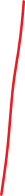 Het gestelde in de leden 1 tot en met 3 geldt ook voor de inzet van medewerkers die zijn toegewezen door de overheid of opdrachtgever. ARTIKEL 29	VAKBONDSFACILITEITENGoede arbeidsverhoudingen zijn gebaat bij communicatie van de vakbonden bij deze cao met werknemers. Werkgevers bieden op verzoek van en in overleg met de vakbonden binnen de grenzen van redelijkheid en billijkheid op de daarvoor beschikbare plaatsen en tijden mogelijkheden voor vakbondspublicaties en vakbondsoverleg. Vakbondsoverleg met werknemers vindt in beginsel plaats buiten de normale werktijden. Indien het overleg tussen de werkgever en de vakbonden onverhoopt niet tot overeenstemming leidt kan elke partij het verschil van inzicht voor advies voorleggen aan het GORecreatie & Zwembaden.Indien de werknemer daar schriftelijk om verzoekt, zal de werkgever de door de werknemer betaalde jaarcontributie aan de bij deze cao betrokken vakbonden eenmaal per jaar met hem verrekenen onder gelijktijdige verlaging van het brutoloon met het zelfde bedrag. Deze verplichting van de werkgever geldt alleen indien:de werknemer een bewijs van betaling van de contributie aan de werkgever overlegt;de werknemer voor de uitvoering van de verplichting eventueel verder benodigde informatie verstrekt.Deze faciliteit vervalt zodra dit wettelijk niet meer mogelijk is. ARTIKEL 29	GEORGANISEERD OVERLEG RECREATIE & ZWEMBADENHet Georganiseerd Overleg Recreatie & Zwembaden rekent tot haar taken:Vaststellen beleidVaststellen van beleid en opdracht geven aan KIKK recreatie van beleid dat landelijk, regionaal, plaatselijk en op locatie kan worden uitgevoerd specifiek ten behoeve van projecten voor de doelgroepen van KIKK recreatie gericht op:- arbeidsmarkt- en scholingsbeleid;- vermindering ziekteverzuim en re-integratie;- verbetering arbeidsomstandigheden;- leeftijdbewust personeelsbeleid;- medezeggenschap.Bevordering naleving cao’s (cao en de Fonds-cao Recreatie)Het GORecreatie  & Zwembaden bevordert de naleving van de cao door het faciliteren van organisaties die voorlichting verstrekken van neutrale en feitelijke informatie aan alle werkgevers en werknemers in de bedrijfstak op het totale gebied van arbeidsvoorwaarden en de daarmee verband houdende sociale verzekeringen, pensioenrechten en dergelijke.
Uitleg te geven over de cao-bepalingen (besluit interpretatie cao-bepalingen)GORecreatie & Zwembaden kan op verzoek van een individuele werkgever of individuele werknemer of op verzoek van één of meerdere partijen bij de cao’s, ter bevordering van een juiste en eenvormige toepassing en naleving van de cao’s, nadere uitleg geven aan de bepalingen van de cao’s. Het geven van een bindend advies bij geschillenOp verzoek van één of meer werkgevers tezamen met één of meer werknemers, in een geschil over toepassing van de cao, uitbrengen van een bindend advies. Een dergelijk bindend advies wordt alleen dan uitgebracht als beide partijen hiertoe een schriftelijk verzoek indienen.Het geven van ontheffing van bepalingen van deze cao’sHet geven van een ontheffing van één of meerdere bepalingen van de cao’s. Een ontheffing wordt slechts voor bepaalde tijd verleend.Vrijwillige aansluitingHet behandelen van verzoeken ingediend door aan de recreatie of zwembaden verwante bedrijven voor vrijwillige aansluiting bij het geheel van regelingen en fondsen betreffende de recreatie, mits het bestuur van het Pensioenfonds Recreatie met de vrijwillige aansluiting bij het Pensioenfonds Recreatie heeft ingestemd (de voorwaarden staan vermeld in het Reglement van het Pensioenfonds).Verlenen van goedkeuring van een beoordelingssysteem met daaraan gekoppeld een beloningssystematiek Het beoordelen, en indien correct, het verlenen van goedkeuring van een verzoek van de werkgever voor toepassing van een afwijkend beoordelingssysteem met een daaraan gekoppelde beloningssystematiek. Het systeem moet de instemming hebben van de Ondernemingsraad of de Personeelsvertegenwoordiging. Taak en werkwijze van het GORecreatie & Zwembaden zijn nader geregeld in een reglement (zie bijlage 11) dat deel uitmaakt van de Fonds-cao Recreatie, deze is te raadplegen op de website www.kikk-recreatie.nl.ARTIKEL 30   DUUR VAN DEZE OVEREENKOMST1.	LooptijdDeze overeenkomst is aangegaan voor een periode van 1 juli 2017 tot 1 januari 2019. 2.	Stilzwijgende verlengingIndien geen der partijen uiterlijk drie maanden voor het tijdstip, waarop deze overeenkomst eindigt, schriftelijk te kennen heeft gegeven dat zij de overeenkomst wenst te beëindigen of te wijzigen, zal de overeenkomst telkens met een looptijd van een jaar worden geacht te zijn verlengd.Partijen ter ener zijde:						Partijen ter andere zijde:									FNV HorecabondVereniging Werkgevers in Zwembaden en ZwemscholenT. van Etten								B.C. Francooy								J.C. Bijlsma								CNV Vakmensen.nl P. Fortuin 

P. Zijlstra-JukemaFNV								H. YagoubiSOCIALE AGENDA CAO ZWEMBADENPre-ambule:Partijen bij de cao Zwembaden zullen de arbeidsvoorwaarden en de arbeidsverhoudingen afstemmen op de wensen en behoeften van werkgevers en werknemers die vallen onder de werkingssfeer van de cao Zwembaden. Daarom hebben zij een Sociale agenda opgesteld die zij tijdens de looptijd van de cao Zwembaden gaan bespreken, invullen en uitwerken in nadere cao-afspraken die deel uit zullen gaan maken van de toekomstige cao Zwembaden.Onderwerp  I	JAARUREN-MODEL Cao-partijen zullen onderzoeken welke mogelijkheden er zijn voor medewerkers gedurende een kalenderjaar periodiek meer of minder uren te werken zonder dat het dienstverband onderbroken hoeft te worden. Dat kan wellicht door de bestaande mogelijkheden in de cao beter te benutten en onderling op elkaar af te stemmen of door de invoering van een jaarurensystematiek. Daarvan zijn in andere cao’s en sectoren voorbeelden beschikbaar. Deze voorbeelden zullen worden betrokken bij het onderzoek. Als nevendoel zal bekeken worden of het jaarurenmodel een bijdrage kan leveren aan een vereenvoudiging van de cao. Zo zijn verschillende termen in artikelen waar werktijden aan de orde komen niet eenduidig gedefinieerd of wordt er in de praktijk verschillende inhoud aan gegeven. Het gaat bijvoorbeeld om: parttimer, flexitimer, plusuren, extra uren, overuren, min-uren garantie-uren en compensatie-uren. Onderwerp  II WERKGELEGENHEID EN AANBESTEDINGENCao-partijen willen met opdrachtgevers beleid ontwikkelen ten aanzien van werkgelegenheid en werkzekerheid bij overname en aanbesteding en de inzet van vrijwilligers en andere door de opdrachtgever toegewezen medewerkers (zie ook cao artikel 27) moeten komen te liggen. Eén van de uitgangspunten is dat er bij overname van een zwembad als gevolg van de uitkomst van een aanbestedingsprocedure sprake moet zijn van baan- en/of werkgarantie voor betrokken medewerkers. Hierbij zullen zij ook een raamwerk ontwikkelen voor een doorlopend Sociaal Plan.Onderwerp  III SOCIAAL PLANCao-partijen zullen een raamwerk ontwikkelen voor een doorlopend Sociaal Plan. Het doel is  een raamwerk op te leveren voor het te volgen proces en de afspraken die bij reorganisaties op ondernemingsniveau in overleg met OR en PVT gemaakt moeten worden. De cao Openbare Bibliotheken bevat een voorbeeld van zo’n regeling.Onderwerp IV COLLECTIEVE AANSPRAKEN OVER AANVULLING WWCollectieve afspraken over aanvulling WW worden aangepast aan de laatste landelijke stand van zaken. Landelijke afspraken beogen een regeling die wordt vastgelegd in een aparte verzamel-cao voor 5 jaar. Werknemers gaan de premie betalen, werkgevers verzorgen te inning. Onderwerp  V	VITALITEITSBELEIDCao-partijen zullen vorm en inhoud geven aan vitaliteitsbeleid, waarbij duidelijke afspraken gemaakt worden over de wijze waarop dat gefaciliteerd en gefinancierd zal worden. KIKK recreatie zal daar een rol bij vervullen.Onderwerp  VI INDIVIDUELE KEUZEMOGELIJKHEDENCao-partijen hebben het voornemen om de cao Zwembaden te voorzien van meer individuele keuzemogelijkheden voor medewerkers. Dat kan door de waarde van het totale pakket arbeidsvoorwaarden te bepalen op grond van de cao, maar voor de invulling daarvan meer ruimte te bieden voor individuele keuzes van medewerkers. Daarbij kan worden gedacht aan uitruil van aanspraken op geld en vrije tijd, maar ook aan de mogelijkheid van investeren in opleiding en ontwikkeling en sparen voor extra pensioen en aan de mogelijkheid om de vakantietoeslag per maand uit te betalen. Partijen zullen bij het ontwikkelen van meer individuele keuzevrijheid en –mogelijkheden mede gebruik maken van goede voorbeelden uit andere cao’s. Daarbij zal ook aandacht worden besteed aan de gebruikersvriendelijkheid en uitvoerbaarheid met behulp van moderne technologie, waarbij extra administratieve belasting zo veel mogelijk voorkomen wordt. Onderwerp VII LEEFTIJDSDAGEN / PLB / ARTIKEL 24Cao-partijen streven er naar een afspraak te maken over een PLB-regeling voor alle medewerkers. Deze regeling zal in de plaats komen van het huidige artikel 24. Bouwstenen voor de regeling zijn te vinden in de voorstellen zoals die zijn gedaan in de ten behoeve van de nieuwe cao ingestelde werkgroep Duurzame Inzetbaarheid en een 80-90-100 regeling. Partijen zullen een oplossing vinden voor de volgende knelpunten:Een compensatie in geld kan voor veel werkgevers niet haalbaar zijn omdat het geld op dat moment niet aanwezig is.Medewerkers (met name 50-plus) hebben idee dat zij er afgelopen tijd voor wat betreft het toekomstperspectief op achteruit zijn gegaan. Draagvlak bij medewerkers (achterban vakbond) voor een nieuwe regeling zal dan ook tijd kosten.De afkoop in één bedrag leidt tot een complicatie bij de overgang van de exploitatie naar een andere partij. Deze partij krijgt dan te maken met lagere kosten wat hem in een voordeligere positie brengt. Dit vraagstuk wordt door de werkgroep onderschreven.De nieuwe regeling zal moeten worden bezien in de context, afspraken, kosten en opbrengsten van de nieuwe cao.Onderwerp VIII PROTOCOLLEN TOEZICHT ZWEMVEILIGHEIDMede naar aanleiding van de recente uitspraak inhoudende de aansprakelijkheid van zwembadmedewerkers, zullen cao-partijen gedurende de looptijd van de cao de huidige protocollen c.q. voorschriften en/of werkafspraken nader bezien, onder andere aan de hand van goede voorbeelden uit de sector, en waar nodig tot aanpassing overgaan.BIJLAGEN1	SalarisschalenA. Wettelijk minimumloon: vakvolwassen plus jeugdstaffel B. Rekengrondslagen: 18 tot en met 21 jarigen C.Salarisschalen 1 t/m 9: vakvolwassen plus jeugdstaffel per 1 oktober 2016D. Salarisschalen 1 t/m 9: vakvolwassen plus jeugdstaffel per 1 januari 2018 E. Salarisschalen 1 t/m 9: vakvolwassen plus jeugdstaffel per 31 december 20182	Controleregels in het kader van de bestrijding van ziekteverzuim3	Re-integratiekalender4	Model-arbeidsovereenkomst voor:	A. fulltimer/parttimer	B. flexitimer	C. leerlingen5	Opzegtermijnen 	6	Voorbeeld administratie flexitimer	A. Flexitimer bij bedrijf dat deel van het jaar gesloten is voor gasten	B. Flexitimer bij bedrijf dat gehele jaar open is voor gasten7	Voorbeeld administratie voor de fulltimer in het seizoenbedrijf	8	Model verlofkaart9	Reglement dispensatieverzoek cao ZwembadenBIJLAGE 1A 	CAO ZWEMBADENWettelijk minimumloonOnderstaande bedragen zijn gebaseerd op een 38-urige werkweek.Wettelijke minimumloon
Voor een werknemer van 22 jaar of ouder is het brutominimumloon bij een volledig dienstverband per 1 juli 2017:Per maand	€ 1.565,40Per week	€ 361,25Per dag		€ 72,25MinimumjeugdlonenDe bruto minimumjeugdlonen bedragen per 1 juli 2017:Leeftijd		Percentages	 	Per maand		Per weekvan het minimumloon van 22-jarigen en jonger	15		30 			€  469,60         €	 108,4016		34,5			 540,05			124,6517		39,5	 		  618,35		142,7018		47,5			 743,55			171,6019		55	 		 860,95			198,7020		70	 		   1.095,80		252,9021		85	 		1.330,60		307,05Wettelijk minimumloonOnderstaande bedragen zijn gebaseerd op een 38-urige werkweek.Wettelijke minimumloon
Voor een werknemer van 22 jaar of ouder is het brutominimumloon bij een volledig dienstverband per 1 januari 2018:Per maand	€ 1.578,00Per week	€ 364,15Per dag		€ 72,83MinimumjeugdlonenDe bruto minimumjeugdlonen bedragen per 1 januari 2018:Leeftijd		Percentages	 	Per maand		Per weekvan het minimumloon van 22-jarigen en jonger		15		30 			€   473,40      		€ 109,2516		34,5			  544,40		125,6517		39,5	 		 623,30			143,8518		47,5		            749,55			 172,9519		55	 		 867,90			 200,3020		70	 		1.104,60		 254,9021		85	 		1.341,30		 309,55Rekengrondslagen als bedoeld in artikel 15 lid 2 per 1 oktober 2016Per maandBIJLAGE 1C 	CAO ZWEMBADENSalarisschalen per 1 oktober 2016ARBEIDSDUUR 38 UUR PER WEEKBIJLAGE 1D CAO ZWEMBADENSalarisschalen per 1 januari 2018VAKVOLWASSEN WERKNEMER		Bedragen in euro’s per 4 wekenVAKVOLWASSEN WERKNEMER				Bedragen in euro’s per weekLONEN PER 1 JANUARI 2018 	ARBEIDSDUUR: 38 UUR PER WEEKJEUGDSCHALEN				Bedragen in euro’s per maandJEUGDSCHALEN				Bedragen in euro’s per 4 wekenJEUGDSCHALEN				Bedragen in euro’s per weekIn geval van aanpassing van het wettelijk minimumloon gelden de nieuwe wettelijke bedragen.*Betreft minimumloon per 1 januari 2018*Betreft minimumloon per 1 januari 2018BIJLAGE 1E CAO ZWEMBADENSalarisschalen per 31 december 2018ARBEIDSDUUR: 38 UUR PER WEEK VAKVOLWASSEN WERKNEMER					Bedragen in euro’s per maand VAKVOLWASSEN WERKNEMER					Bedragen in euro’s per 4 wekenVAKVOLWASSEN WERKNEMER							Bedragen in euro’s per weekLONEN PER 31 DECEMBER 2018 		ARBEIDSDUUR: 38 UUR PER WEEKJEUGDSCHALEN				Bedragen in euro’s per maandJEUGDSCHALEN				Bedragen in euro’s per 4 wekenJEUGDSCHALEN				Bedragen in euro’s per weekIn geval van aanpassing van het wettelijk minimumloon gelden de nieuwe wettelijke bedragen.*Betreft minimumloon per 1 januari 2018*Betreft minimumloon per 1 januari 2018BIJLAGE 2 	CAO ZWEMBADENCONTROLEREGELS IN HET KADER VAN DE BESTRIJDING VAN ZIEKTEVERZUIMA. Hieronder volgen de in artikel 26 lid 4 bedoelde controlevoorschriften.I.	Ziekmeldinga.	De werknemer dient zich bij ziekte voor aanvangstijdstip van de werkzaamheden ziek te melden bij de directe chef. Dit dient telefonisch te gebeuren. Hierbij moet melding worden gemaakt van de verwachte duur en het verpleegadres (als dit afwijkend is van het woonadres).b.	De werknemer moet binnen 24 uur een zogenaamde "eigen verklaring" in vullen en op sturen naar de Arbo-dienst, als de werknemer deze van de Arbo-dienst ontvangt.II.	Maak contact mogelijka.	De werknemer moet beschikbaar zijn voor contact. De werknemer moet thuis blijven tot het eerste bezoek van de controlerende instantie.b.	Na het eerste bezoek mag de werknemer (als de controlerende instantie daar geen bezwaar tegen heeft) buitenshuis gaan, maar moet de eerste drie weken wel thuis te zijn 's morgens tot 10.00 uur en 's middags van 12.00 tot 14.30 uur. In overleg met de arts van de Arbo-dienst kan hiervan worden afgeweken.c.	Een eventuele verandering van verpleegadres moet binnen 24 uur aan de werkgever worden doorgegeven.d.	Bij een ziekmelding tijdens verblijf in het buitenland moet de werknemer in overleg met de arts van de Arbo-dienst, als het maar enigszins mogelijk is, direct naar Nederland terugkeren.e.	Tijdens arbeidsongeschiktheid moet voor een meerdaags verblijf in het buitenland toestemming zijn gegeven door de controlerende instantie.III.	Genezing niet belemmerena.	De werknemer mag zich tijdens de arbeidsongeschiktheid niet zodanig gedragen dat de genezing wordt belemmerd. De beoordeling hiervan is aan de controlerende instantie.IV. 	Behandelinga.	De werknemer moet tijdens de arbeidsongeschiktheid de voorschriften van de behandelende arts opvolgen.b.	De werknemer geeft gehoor aan een oproep van de arts van de Arbo-dienst om op het spreekuur te verschijnen.c.	De werknemer verstrekt aan de arts van de Arbo-dienst de nodige inlichtingen en werkt zonodig mee aan een geneeskundig onderzoek.V.	Herintredinga.	De werknemer aanvaardt door de werkgever aangeboden passende arbeid; één en ander in overleg met de arts van de Arbo-dienst.VI. 	Hervatten bij herstela.	De werknemer hervat bij herstel het werk. De werknemer meldt zich tijdig bij de directe chef voor deze werkhervatting. Als de werknemer het werk niet hervat, wordt dit door de werkgever gemeld aan de Arbo-dienst en moet de werknemer op het eerstvolgende spreekuur van de arts van de Arbo-dienst verschijnen.b.	Als de werknemer opnieuw het werk staakt binnen drie dagen na werkhervatting, moet de werknemer op het eerstvolgende spreekuur van de arts van de Arbo-dienst verschijnen. Als de werknemer bezwaar maakt tegen de herstelverklaring zal de werknemer de bezwaren direct aan de arts van de Arbo-dienst kenbaar maken. Als het werk niet wordt hervat, zal de werkgever de loondoorbetaling stopzetten. De werknemer zal vervolgens een UWV-arts om een zogenaamd deskundigenoordeel vragen dat leidt tot inzicht in het geschil. Als de werknemer in het gelijk wordt gesteld, zal met terugwerkende kracht het loon worden doorbetaald. Als de werknemer in het ongelijk wordt gesteld, moet het werk direct worden hervat.B.	Hieronder volgen de in artikel 26 lid 4 sanctiesVan sancties kan alleen sprake zijn wanneer de werkgever is aangesloten bij een Arbo-dienst; sancties kunnen alleen worden toegepast als de werknemer vooraf schriftelijk een exemplaar van de controlevoorschriften en sancties heeft ontvangen.I.	Ziekmeldinga.	te late ziekmelding;b.	eigen verklaring niet/te laat teruggezonden.II.	Maak contact mogelijka.	niet thuis bij het eerste bezoek;b.	niet thuis gedurende de eerste drie weken;c.	onjuiste adres opgegeven;d.	geen overleg tijdens ziekte in het buitenland, tenzij dit gezien de lokale omstandigheden van de werknemer niet kan worden verlangd;verblijf in het buitenland zonder toestemming.III.	Genezing niet belemmerena. zonder toestemming arbeid verrichten.IV.	Behandeling	a.	niet meewerken aan een noodzakelijke behandeling;b.	niet voldoen aan een oproep om te verschijnen bij de arts van de Arbo-dienst;	c.	geen of onvoldoende inlichtingen verstrekken.V. 	Herintreding	a.	geen aanvaarding van passende arbeid.VI.	Hervatten bij herstel	a.	het niet naar het spreekuur van de arts van de Arbo-dienst gaan;	b.	het niet beter melden bij de Arbo-dienst.Toepassing van de Wet Verbetering Poortwachter Naast bovenstaande controleregels is de Wet Verbetering Poortwachter van toepassing.Gedurende de ziekteperiode moeten werkgever en werknemer een aantal stappen ondernemen die de (re)integratie naar eigen of ander werk bevorderen.In bijlage 3 is het tijdpad opgenomen met de te nemen stappen.BIJLAGE 3 	CAO ZWEMBADEN Re-integratiekalender	Van ziekmelding tot re-integratie 1e – 7e ziektedag	:	Melding van zieke werknemer aan de bedrijfsarts of Arbodienst. Bij voorkeur ziekmelding op eerste dag melden. uiterlijk week 6		:	De bedrijfsarts of Arbodienst moet (dreigend) langdurig verzuim 				en arbeidsconflicten signaleren en adviseren over de	mogelijkheden tot herstel en werkhervatting. De bedrijfsarts of Arbodienst stelt een probleemanalyse op.vanaf minimaal zes 	:	als het dienstverband eindigt, stelt de werkgever samenweken ziekte			met de werknemer een re-integratieverslag op. De 				werknemer stuurt dit naar het UWV.uiterlijk week 8		:	Werkgever en werknemer stellen een plan van aanpak 					op, op basis van het advies van de bedrijfsarts of Arbodienst.aansluitend		:	Werken en re-integratie, gedurende twee jaar. (week 8 – week 104)		Activiteiten: bijhouden van het re-integratiedossier en regelmatig contact tussen werkgever, zieke werknemer en de bedrijfsarts of Arbodienst over de voortgang in het plan van aanpak (elke 6 weken). Week 1 tot en met 26:	De werkgever betaalt 95% van het loon door (en tenminste het minimumloon)Week 27 tot en met 52:	De werkgever betaalt 90% van het loon door (en tenminste het minimumloon)			:	De werkgever en werknemer evalueren het re-integratieverloop van eerstejaarsevaluatie	het eerste jaar en bepalen eventueel toekomstige stappen. Als er wijzigingen optreden in de re-integratie vullen werkgever en werknemer de eerstejaarsevaluatie in. week 52 tot en met 104:	Indien de werknemer nog ziek is, betaalt de werkgever gedurende de eerste zes maanden in het tweede ziektejaar 85% en gedurende de tweede zes maanden in het tweede ziektejaar 80% van het loon door (en ten minste het minimumloon).uiterlijk week 87	:	Werkgever, zieke werknemer en arbodienst stellen het re-integratieverslag op, aan de hand van het re-integratiedossier. Als de werknemer ruim anderhalf jaar ziek is, kan hij een WIA-uitkering aanvragen. Om te beoordelen of de werknemer zo’n uitkering kan krijgen, wordt een eindevaluatie opgesteld. Dit formulier kan de werkgever online bij het UWV opvragen.in week 93	:	Aanvraag WIA (middels re-integratieverslag) door werknemer bij 	UWV. UWV toets of werkgever en werknemer voldoende re-integratie-inspanningen hebben verricht.vanaf week 104	:	1e WIA-jaar of wachttijd bij in gebreke blijven van				werkgever of werknemer.	BIJLAGE 4A 	CAO ZWEMBADEN Model-arbeidsovereenkomst voor fulltimer/parttimer¹De ondergetekenden:naam...............................,adres...............................,vestigingsplaats............…..,verder te noemen 'de werkgever'ennaam..............................,adres..............................,woonplaats..................…..,geboortedatum............…..,verder te noemen 'de werknemer'verklaren de navolgende arbeidsovereenkomst te hebben gesloten.ARTIKEL 1 	AARD: ONBEPAALDE TIJD/BEPAALDE TIJD *Optie: onbepaalde tijdWerknemer treedt met ingang van .............. voor onbepaalde tijd in dienst van de werkgever.Optie: bepaalde tijd Werknemer treedt met ingang van ........ in dienst van werkgever. Deze arbeidsovereenkomst wordt aangegaan voor de periode van ........ tot ........ en eindigt van rechtswege, derhalve zonder dat voorafgaande opzegging is vereist.ARTIKEL 2	PROEFTIJDOptie: zonder proeftijdDe werknemer is aangenomen zonder proeftijd.Optie: met proeftijd2 De eerste ..... maanden/weken* van deze overeenkomst gelden als proeftijd. Gedurende deze periode kunnen werkgever en werknemer deze arbeidsovereenkomst met ingang van elke dag en zonder opgave van reden beëindigen.Bij een arbeidsovereenkomst onbepaalde tijd: opzegtermijn. De wettelijke opzegtermijnen zijn opgenomen in bijlage 5 van deze cao.ARTIKEL 3 	FUNCTIEWerknemer treedt in dienst van werkgever in de functie van ........ . De functie is ingedeeld op functieniveau .. conform het Handboek functie-indeling. Werknemer zal werkzaam zijn in het bedrijf van werkgever te ........ .ARTIKEL 4	SALARISHet salaris bedraagt € ....,.. per maand/periode* en komt overeen met loonschaal .., functieperiodiek .. en zal na aftrek van de (wettelijke) inhoudingen maandelijks/ per periode* worden uitbetaald.ARTIKEL 5 	VAKANTIETOESLAGDe werknemer ontvangt 8% vakantietoeslag over de in het vakantietoeslagjaar verdiende salaris. De uitbetaling van deze vakantietoeslag zal eenmaal per jaar in de maand ............./periode ......* doch uiterlijk op 30 juni plaatsvinden.ARTIKEL 6 	VAKANTIEWerknemer heeft per vakantiejaar recht op .. uren vakantie met behoud van salaris.ARTIKEL 7 	WERKTIJDENDe gemiddelde arbeidstijd bedraagt .. uur per week.Voor werknemer geldt de in de onderneming van toepassing zijnde werktijdenregeling.Het aantal te werken uren kan bij fulltimers in een seizoenbedrijf wisselend zijn met inachtneming van de bepalingen uit artikel 10 lid 2b.of:De gemiddelde arbeidstijd bedraagt .. uur per week.De werknemer is werkzaam volgens dienstrooster, dat door werkgever ten minste twee weken van tevoren wordt vastgesteld.*(indien van toepassing)ARTIKEL 8 	PENSIOENWerknemer dient deel te nemen aan de pensioenregeling van de bedrijfstak recreatie welke is ondergebracht bij de Stichting Pensioenfonds Recreatie, tenzij de onderneming waar de werknemer in dienst is een door het bestuur van het Pensioenfonds Recreatie verleende vrijstelling van deelname aan de pensioenregeling heeft. Het pensioenreglement is digitaal beschikbaar op www.pensioenfondsrecreatie.nl.(indien van toepassing)ARTIKEL 9(toevoegen andere geldende bepalingen die niet in strijd zijn met de wet of de cao, indien gewenst)ARBEIDSVOORWAARDENOp deze overeenkomst zijn van toepassing de bepalingen zoals  vastgelegd in de van kracht zijnde cao Zwembaden.Indien van toepassing toevoegen: en de bij werkgever geldende aanvullende arbeids-voorwaardenregeling, die als bijlage bij deze overeenkomst is gevoegd en wordt geacht daarvan deel uit te maken.Een exemplaar van de cao Zwembaden ligt voor de werknemer ter inzage bij de leidinggevende.Aldus in tweevoud opgemaakt en getekend 	te ...........							op….............. 201..De werkgever:						De werknemer:....................						..............* Doorhalen wat niet van toepassing is. 	                            1	Deze model-arbeidsovereenkomst dient als voorbeeld voor werkgevers. Elke arbeidsovereenkomst dient qua inhoud en strekking overeen te komen met dit voorbeeld.2	Zie artikel 7 lid 3 van deze cao.BIJLAGE 4B	CAO ZWEMBADEN Model-arbeidsovereenkomst voor flexitimer¹De ondergetekenden:naam...............................,adres...............................,vestigingsplaats............…..,verder te noemen 'de werkgever'ennaam..............................,adres..............................,woonplaats..................…..,geboortedatum............…..,verder te noemen 'de werknemer'verklaren de navolgende arbeidsovereenkomst te hebben gesloten.ARTIKEL 1 	AARD: ONBEPAALDE TIJD/BEPAALDE TIJD*Optie: onbepaalde tijdWerknemer treedt met ingang van .............. voor onbepaalde tijd in dienst van de werkgever.Optie: bepaalde tijdWerknemer treedt met ingang van ........ in dienst van werkgever. Deze arbeidsovereenkomst wordt aangegaan voor de periode van ........ tot ........ en eindigt van rechtswege, derhalve zonder dat voorafgaande opzegging is vereist.ARTIKEL 2	PROEFTIJDOptie: zonder proeftijdDe werknemer is aangenomen zonder proeftijd.Optie: met proeftijd2De eerste .. maanden/weken* van deze overeenkomst gelden als proeftijd. Gedurende deze periode kunnen werkgever en werknemer deze arbeidsovereenkomst met ingang van elke dag en zonder opgave van reden beëindigen.Bij een arbeidsovereenkomst onbepaalde tijd: opzegtermijn.De wettelijke opzegtermijnen zijn opgenomen in bijlage 5 van deze cao.ARTIKEL 3 	FUNCTIEWerknemer treedt in dienst van werkgever in de functie van ........ . De functie is ingedeeld op functieniveau .. conform het Handboek functie-indeling. Werknemer zal werkzaam zijn in het bedrijf van werkgever te ........ .ARTIKEL 4 	SALARISHet salaris bedraagt € ....,.. per maand/periode* en komt overeen met salarisschaal .., functieperiodiek .. en zal na aftrek van de (wettelijke) inhoudingen maandelijks/per periode* worden uitbetaald. Het salaris is gebaseerd op een brutoloon van € ...,.. per uur maal het aantal gewerkte uren per maand/periode*, dat onder werktijden in deze overeenkomst is vastgelegd.ARTIKEL 5 	VAKANTIETOESLAGDe werknemer ontvangt 8% vakantietoeslag over de in het vakantietoeslagjaar verdiende salaris. De uitbetaling van deze vakantietoeslag zal eenmaal per jaar in de maand ............./periode ......* doch uiterlijk op 30 juni plaatsvinden.ARTIKEL 6 	VAKANTIEWerknemer heeft per vakantiejaar recht op ... vakantie-uren, gelijk aan het aantal vakantie-uren voor een fulltimer naar evenredigheid van de voor hem geldende gegarandeerde arbeidstijd. Over extra gewerkte uren worden eveneens vakantie-uren opgebouwd, namelijk 10,59 % per gewerkt uur.ARTIKEL 7 WERKTIJDENDe gegarandeerde arbeidstijd bedraagt minimaal .. uur per maand/periode/week*. Werknemer is werkzaam volgens dienstrooster. Het aantal te werken uren kan wisselend zijn met inachtneming van de bepalingen uit artikel 8 lid 1, 2, en 3* van de cao Zwembaden.(indien van toepassing)ARTIKEL 8 	PENSIOENWerknemer dient deel te nemen aan de pensioenregeling van de bedrijfstak recreatie welke is ondergebracht bij de Stichting Pensioenfonds Recreatie, tenzij de onderneming waar de werknemer in dienst is een door het bestuur van het Pensioenfonds Recreatie verleende vrijstelling van deelname aan de pensioenregeling heeft. Het pensioenreglement is digitaal beschikbaar op www.pensioenfondsrecreatie.nl.(indien van toepassing)ARTIKEL 9(toevoegen andere geldende bepalingen die niet in strijd zijn met de wet of de cao, indien gewenst)ARBEIDSVOORWAARDENOp deze overeenkomst zijn van toepassing de bepalingen zoals vastgelegd in de van kracht zijnde cao Zwembaden.indien van toepassing toevoegen: en de bij werkgever geldende aanvullende arbeidsvoorwaardenregeling, die als bijlage bij deze overeenkomst is gevoegd en wordt geacht daarvan deel uit te maken.Een exemplaar van de cao Zwembaden ligt voor de werknemer ter inzage bij de leidinggevende.Aldus in tweevoud opgemaakt en getekend 	te ...........						op……............ 201..De werkgever:						De werknemer:..................						....................* Doorhalen wat niet van toepassing is.					1	Deze model-arbeidsovereenkomst dient als voorbeeld voor werkgevers. Elke arbeidsovereenkomst dient qua inhoud en strekking overeen te komen met dit voorbeeld.2	Zie artikel 7 lid 3 van deze cao.BIJLAGE 4C CAO ZWEMBADEN  Model-arbeidsovereenkomst voor BBL-leerlingenDe ondergetekenden:naam..............................,adres..............................,vestigingsplaats............….,verder te noemen 'de werkgever'ennaam.............................,adres.............................,woonplaats..................….,geboortedatum............….,verder te noemen 'de werknemer'verklaren de navolgende arbeidsovereenkomst te hebben gesloten.ARTIKEL 1 	BEPAALDE TIJDDe werknemer treedt met ingang van ........ in dienst van de werkgever. Deze arbeidsovereenkomst wordt aangegaan voor de periode van ........ tot ........ en eindigt van rechtswege, derhalve zonder dat voorafgaande opzegging is vereist. De duur van de arbeidsovereenkomst is altijd gelijk aan de duur van de praktijkovereenkomst.ARTIKEL 2 	PROEFTIJDOptie: zonder proeftijdDe werknemer is aangenomen zonder proeftijd.Optie: met proeftijd1De eerste ..... maanden/weken* van deze overeenkomst gelden als proeftijd. Gedurende deze periode kunnen werkgever en werknemer deze arbeidsovereenkomst met ingang van elke dag en zonder opgave van reden beëindigen.ARTIKEL 3 	FUNCTIEDe werknemer wordt aangenomen als leerling ..………………….  op niveau …. van de kwalificatiestructuur.ARTIKEL 4 	SALARISHet salaris bedraagt € ....,.. per maand/periode* en komt overeen met salarisschaal .., met 0 periodieken en zal na aftrek van de (wettelijke) inhoudingen maandelijks/per periode* worden uitbetaald.ARTIKEL 5 	VAKANTIETOESLAGDe werknemer ontvangt 8% vakantietoeslag over het tijdens de duur van de arbeidsovereenkomst verdiende salaris.ARTIKEL 6 	VAKANTIEWerknemer heeft recht op .. uren vakantie met behoud van salaris.ARTIKEL 7 	WERKTIJDENDe gemiddelde arbeidstijd bedraagt .. uur per week (inclusief de zes uren waarop de leerling onderwijs volgt). De werknemer is werkzaam volgens dienstrooster, dat door werkgever ten minste twee weken van tevoren wordt vastgesteld. De werknemer dient tijdens de schoolvakanties arbeid te verrichten.(indien van toepassing)ARTIKEL 8 	PENSIOENWerknemer dient deel te nemen aan de pensioenregeling van de bedrijfstak recreatie welke is ondergebracht bij de Stichting Pensioenfonds Recreatie, tenzij de onderneming waar de werknemer in dienst is een door het bestuur van het Pensioenfonds Recreatie verleende vrijstelling van deelname aan de pensioenregeling heeft. Het pensioenreglement is digitaal beschikbaar op www.pensioenfondsrecreatie.nl.(indien van toepassing)ARTIKEL 9(toevoegen andere geldende bepalingen die niet in strijd zijn met de wet of de cao, indien gewenst)ARBEIDSVOORWAARDENOp deze overeenkomst zijn van toepassing de bepalingen zoals vastgelegd in de van kracht zijnde cao Zwembaden.Indien van toepassing toevoegen: en de bij werkgever geldende aanvullende arbeidsvoorwaardenregeling, die als bijlage bij deze overeenkomst is gevoegd en wordt geacht daarvan deel uit te maken.Een exemplaar van de cao Zwembaden ligt voor de werknemer ter inzage bij de leidinggevende.Aldus in tweevoud opgemaakt en getekend 	te ...........						op………........... 201..De werkgever:						De werknemer:.............………………					.............………………*Doorhalen wat niet van toepassing is.1	Zie artikel 7 lid 3 van deze cao.BIJLAGE 5	CAO ZWEMBADEN OpzegtermijnenDe volgende opzegtermijnen gelden:*	De door de werkgever in acht te nemen termijn bedraagt bij een arbeids-overeenkomst:-	korter dan 5 jaar				: 1 maand;-	5 jaar of langer, maar korter dan 10 jaar	: 2 maanden;-	10 jaar of langer, maar korter dan 15 jaar	: 3 maanden;-	15 jaar of langer				: 4 maanden.De opzegtermijn die de werkgever in acht dient te nemen, mag verkort worden met de proceduretijd, indien de ontslagvergunning verleend is door het UWV, met dien verstande dat de resterende termijn van opzegging ten minste één maand bedraagt.*	De door de werknemer in acht te nemen opzegtermijn bedraagt 1 maand.Van deze termijn mag schriftelijk worden afgeweken. Bij verlenging van de termijn mag deze termijn niet langer zijn dan 6 maanden en voor de werkgever niet korter dan het dubbele van die voor de werknemer.BIJLAGE 6	CAO ZWEMBADEN  Voorbeeld administratie FlexitimerA. 	Flexitimer bij bedrijf dat deel van het jaar gesloten is voor gastenGarantie per maand: 80 uurExclusief compensatie-uren*        Geen kalenderjaar in verband met seizoenpatroon	B. 	Flexitimer bij bedrijf dat gehele jaar open is voor gastenGarantie per maand: 80 uurExclusief compensatie-urenMinimaal 50% roostering*        Geen kalenderjaar in verband met seizoenpatroon**      Minimale inroostering van 50% van de garantieBIJLAGE 7 	CAO ZWEMBADEN Dit voorbeeld is van toepassing op de fulltimer die werkzaam is bij een bedrijf met seizoenmatige invloeden dat het gehele jaar open is voor gasten. Op jaarbasis is het mogelijk om compensatie-uren op te bouwen. In de onderstaande uren is dit verwerkt.Wanneer periodes worden gehanteerd geldt voor het onderstaande schema: 13 periodes van 4 weken met een maximum van 152 uur per periode. BIJLAGE 8 	CAO ZWEMBADEN Model verlofkaart (jaarlijkse opbouw en jaarlijks cumulatief aan te passen)VERLOFDAGEN*Totaal aantal vakantiedagen* over het jaar 201..		   ………………………Opgenomen vakantiedagen* in het jaar 201..			-  ………………………														  ––––––––––––––								Te sparen vakantiedagen* over het jaar 201..		  	………………………Gespaarde overuren (in dagen*) in 201..			+  ……………………… Gespaarde plusuren (in dagen*) in 201..			+  ……………………… 							   	––––––––––––––Saldo gespaarde verlofdagen* in 201..		   	   	………………………Saldo gespaarde verlofdagen* van vorige jaren:Saldo verlofdagen* 20….		             		+  ……………………… Saldo verlofdagen* 20….		             		+  ……………………… Saldo verlofdagen* 20….		             		+  ……………………… 								––––––––––––––Totaal aantal gespaarde verlofdagen* tot nu toe		………………………Akkoord werkgever:				Akkoord werknemer:Naam ………………………..				Naam…………………………….De verlofkaart dient voorzien te zijn van een door werkgever en werknemer ondertekende urenadministratie waaruit de opbouw blijkt.onder 1 dag wordt verstaan 7,6 uur voor een fulltime dienstverband en naar rato voor een parttime dienstverbandBIJLAGE 9 	CAO ZWEMBADEN Reglement dispensatieverzoek (uitwerking artikel 2 lid 7)Het verzoek wordt door de betreffende werkgever (hierna te noemen: de indiener) schriftelijk ingediend bij het secretariaat van het GORecreatie & Zwembaden, Postbus 693 4200 AR Gorinchem.Het verzoek omvat tenminste:de bepaling(-en) waarop het verzoek zich richt;een beknopt overzicht van feiten en argumenten waarom dispensatie zou moeten worden verleend.De secretaris van het GORecreatie & Zwembaden stuurt de indiener een ontvangstbevestiging en vermeldt daarin tevens wanneer het GORecreatie & Zwembaden het verzoek behandelen. In beginsel behandelt het GORecreatie & Zwembaden verzoeken in de eerstvolgende reguliere vergadering van het GORecreatie & Zwembaden. Indien het verzoek een spoedeisend karakter heeft kan de secretaris van het GORecreatie & Zwembaden, na consultatie van de voorzitter en vice-voorzitter, op verzoek van de indiener besluiten het GORecreatie & Zwembaden te vragen het verzoek eerder (eventueel via een schriftelijke ronde) te behandelen.Indien (de secretaris van) het GORecreatie & Zwembaden dat nodig acht, kan worden besloten tot het vragen van een nadere schriftelijke reactie. Het GORecreatie & Zwembaden kan besluiten tot het houden van een hoorzitting. Indiener kan zich bij de hoorzitting laten bijstaan door deskundigen evenals zich laten vertegenwoordigen door een gemachtigde. Indien een partij zich wil laten bijstaan of vertegenwoordigen, stelt zij de secretaris van het GORecreatie & Zwembaden tenminste 7 dagen voor de zitting daarvan schriftelijk op de hoogte. Kosten voortvloeiend uit de vertegenwoordiging door derden zijn voor de indiener. Het GORecreatie & Zwembaden kan besluiten om, indien gewenst, deskundigen op te roepen om te raadplegen en te horen.Indien het GORecreatie & Zwembaden van mening is dat het geen verzoek betreft zoals genoemd in artikel 2 lid 7 van de cao, wordt het verzoek niet ontvankelijk verklaard.Het GORecreatie & Zwembaden doet uitspraak binnen 8 weken nadat het verzoek aan de secretaris van het GORecreatie & Zwembaden is voorgelegd. Als een nadere schriftelijke reactie wordt gevraagd of een hoorzitting wordt gepland kan het GORecreatie & Zwembaden besluiten om de beslissingstermijn met 2 x 2 weken te verlengen.Uiterlijk 2 weken na behandeling van het verzoek door het GORecreatie & Zwembaden informeert de secretaris van het GORecreatie & Zwembaden de indiener en het GORecreatie & Zwembaden over het besluit. Dit geschiedt schriftelijk per aangetekend schrijven. Het besluit bevat de motieven die tot de uitspraak hebben geleid.ADRESSEN EN TELEFOONNUMMERS Georganiseerd Overleg Recreatie & ZwembadenPostbus 6934200 AR GorinchemTelefoon: 0183 64 50 35e-mail: info@kikk-recreatie.nlwww.kikk-recreatie.nlKIKK recreatiePostbus 6934200 AR GorinchemTelefoon: 0183 64 50 35e-mail: info@kikk-recreatie.nlwww.kikk-recreatie.nlLandelijke VertrouwenspersoonPostbus 6934200 AR GorinchemTelefoon: 0183 64 50 35e-mail: info@kikk-recreatie.nlwww.kikk-recreatie.nlCommissie WerkingssfeerPostbus 6934200 AR GorinchemTelefoon: 0183 64 50 35e-mail: info@kikk-recreatie.nlwww.kikk-recreatie.nlBeroepscommissie Functie-indeling Recreatie en ZwembadenPostbus 6934200 AR GorinchemTelefoon: 0183 64 50 35e-mail: info@kikk-recreatie.nlwww.kikk-recreatie.nlStichting Pensioenfonds voor de Recreatie TKP PensioenPostbus 51999700 GD GroningenTelefoon werkgeversdesk: 050-5225040Email: werkgever@pensioenfondsrecreatie.nlTelefoon Pensioendesk: 050-5225020Email: deelnemer@pensioenfondsrecreatie.nlWebsite: www.pensioenfondsrecreatie.nlDienstjaar (per 1 januari van het volgende jaar)Aantal dagenTotaal dagen1geengeen2113124135146267288210 etcIn geval van aanpassing van het wettelijk minimumloon gedurende de looptijd van deze cao gelden de nieuwe wettelijke bedragen.In geval van aanpassing van het wettelijk minimumloon gedurende de looptijd van deze cao gelden de nieuwe wettelijke bedragen.BIJLAGE 1B 	CAO ZWEMBADENSchaalLaagste 
schaalloonRekengrondslag70%80%90%80%van de voorgestelde rekengrondslagenvan de voorgestelde rekengrondslagenvan de voorgestelde rekengrondslagen11637,441309,95916,971047,961178,9621683,451346,76942,731077,411212,0931758,441406,75984,721125,401266,0741836,271469,011028,311175,211322,1151989,111591,291113,901273,031432,1662142,661714,131199,891371,301542,7272449,071959,261371,481567,411763,3382754,762203,811542,671763,051983,4393061,162448,931714,251959,142204,04Per 4 wekenSchaalLaagste 
schaalloonRekengrondslag70%80%90%80%van de voorgestelde rekengrondslagenvan de voorgestelde rekengrondslagenvan de voorgestelde rekengrondslagen11511,451209,16846,41967,331088,2421553,931243,15870,20994,521118,8331623,181298,54908,981038,841168,6941695,031356,03949,221084,821220,4251836,101468,881028,221175,101321,9961977,861582,291107,601265,831424,0672260,671808,531265,971446,831627,6882542,842034,271423,991627,421830,8592825,682260,541582,381808,442034,49Per weekSchaalLaagste 
schaalloonRekengrondslag70%80%90%80%van de voorgestelde rekengrondslagenvan de voorgestelde rekengrondslagenvan de voorgestelde rekengrondslagen1377,87302,30211,61241,84272,072388,49310,80217,56248,64279,723405,78324,62227,24259,70292,164423,75339,00237,30271,20305,105459,05367,24257,07293,79330,526494,45395,56276,89316,45356,017565,17452,14316,50361,71406,928635,70508,56355,99406,85457,709706,43565,14395,60452,11508,63Rekengrondslagen als bedoeld in artikel 15 lid 2 Rekengrondslagen als bedoeld in artikel 15 lid 2 Rekengrondslagen als bedoeld in artikel 15 lid 2 Rekengrondslagen als bedoeld in artikel 15 lid 2 per 1 januari 2018per 1 januari 2018MaandSchaalLaagste 
schaalloonRekengrondslag70%80%90%80%van de voorgestelde rekengrondslagenvan de voorgestelde rekengrondslagenvan de voorgestelde rekengrondslagen11653,811323,05926,141058,441190,7521700,291360,23952,161088,181224,2131776,021420,82994,571136,651278,7341854,631483,701038,591186,961335,3352009,001607,201125,041285,761446,4862164,091731,271211,891385,021558,1572473,561978,851385,191583,081780,9682782,312225,851558,091780,682003,2693091,772473,421731,391978,732226,084 wekenSchaalLaagste 
schaalloonRekengrondslag70%80%90%80%van de voorgestelde rekengrondslagenvan de voorgestelde rekengrondslagenvan de voorgestelde rekengrondslagen11526,571221,25854,88977,001099,1321569,471255,58878,901004,461130,0231639,411311,53918,071049,221180,3841711,981369,59958,711095,671232,6351854,461483,571038,501186,851335,2161997,641598,111118,681278,491438,3072283,271826,621278,631461,291643,9682568,272054,621438,231643,691849,1692853,942283,151598,201826,522054,83weekSchaalLaagste 
schaalloonRekengrondslag70%80%90%80%van de voorgestelde rekengrondslagenvan de voorgestelde rekengrondslagenvan de voorgestelde rekengrondslagen1381,65305,32213,72244,26274,792392,38313,90219,73251,12282,513409,84327,87229,51262,30295,084427,99342,39239,67273,91308,155463,64370,92259,64296,73333,826499,40399,52279,66319,62359,577570,82456,66319,66365,33410,998642,06513,65359,55410,92462,289713,49570,79399,56456,64513,71Rekengrondslagen als bedoeld in artikel 15 lid 2Rekengrondslagen als bedoeld in artikel 15 lid 2Rekengrondslagen als bedoeld in artikel 15 lid 2Rekengrondslagen als bedoeld in artikel 15 lid 2per 31 december 2018per 31 december 2018MaandSchaalLaagste 
schaalloonRekengrondslag70%80%90%80%van de voorgestelde rekengrondslagenvan de voorgestelde rekengrondslagenvan de voorgestelde rekengrondslagen11682,761346,20942,341076,961211,5821730,041384,03968,821107,231245,6331807,101445,681011,981156,541301,1141887,091509,671056,771207,741358,7052044,161635,331144,731308,261471,8062201,961761,571233,101409,261585,4172516,852013,481409,441610,781812,1382831,002264,801585,361811,842038,3293145,882516,701761,692013,362265,034 wekenSchaalLaagste 
schaalloonRekengrondslag70%80%90%80%van de voorgestelde rekengrondslagenvan de voorgestelde rekengrondslagenvan de voorgestelde rekengrondslagen11553,281242,62869,84994,101118,3621596,941277,55894,291022,041149,8031668,101334,48934,141067,581201,0341741,941393,55975,491114,841254,2051886,911509,531056,671207,621358,5862032,601626,081138,251300,861463,4772323,231858,581301,011486,871672,7382613,222090,571463,401672,461881,5292903,882323,111626,171858,482090,79weekSchaalLaagste 
schaalloonRekengrondslag70%80%90%80%van de voorgestelde rekengrondslagenvan de voorgestelde rekengrondslagenvan de voorgestelde rekengrondslagen1388,33310,66217,46248,53279,602399,25319,40223,58255,52287,463417,01333,61233,53266,89300,254435,47348,38243,87278,70313,545471,76377,41264,18301,93339,676508,14406,51284,56325,21365,867580,81464,65325,26371,72418,198653,29522,63365,84418,11470,379725,98580,78406,55464,63522,70VAKVOLWASSEN WERKNEMERVAKVOLWASSEN WERKNEMERVAKVOLWASSEN WERKNEMERVAKVOLWASSEN WERKNEMERBedragen in euro’s per maandBedragen in euro’s per maandBedragen in euro’s per maandBedragen in euro’s per maandPeriodiekSchaal 1Schaal 2Schaal 3Schaal 4Schaal 5Schaal 6Schaal 7Schaal 8Schaal 901637,441683,451758,441836,271989,112142,662449,072754,763061,1611686,981727,091802,061878,182032,502193,112502,732806,553119,2220,001770,771845,651920,072075,882243,542556,382858,343177,2030,001814,451889,261961,992119,252293,992610,012910,113235,2340,001858,091932,872003,932162,642344,422663,672961,913293,2650,001901,781976,482045,832206,022394,852717,323013,713351,3060,001945,442020,092087,712249,362445,272770,993065,473409,3170,001989,112063,702129,622292,752495,702824,643117,243467,3480,000,002107,312171,532336,142546,122878,283169,033525,3890,000,000,002213,432379,532596,582931,953220,863583,39100,000,000,000,002422,882647,022985,573272,603641,41110,000,000,000,000,002697,453039,223324,393699,46VAKVOLWASSEN WERKNEMERBedragen in euro’s per 4 wekenPeriodiekSchaal 1Schaal 2Schaal 3Schaal 4Schaal 5Schaal 6Schaal 7Schaal 8Schaal 901511,451553,931623,181695,031836,101977,862260,672542,842825,6811557,231594,241663,451733,711876,172024,412310,202590,652879,2720,001634,571703,661772,391916,202070,972359,712638,482932,8130,001674,881743,901811,091956,232117,522409,262686,282986,3840,001715,181784,201849,761996,272164,092458,782734,063039,9350,001755,481824,441888,452036,332210,642508,292781,863093,4960,001795,791864,711927,142076,352257,192557,842829,663147,0670,001836,101904,961965,802116,392303,712607,372877,453200,6580,000,001945,192004,502156,442350,292656,872925,273254,2090,000,000,002043,162196,482396,852706,412973,083307,75100,000,000,000,002236,502443,422755,943020,853361,29110,000,000,000,000,002489,952805,433068,683414,88VAKVOLWASSEN WERKNEMERBedragen in euro’s per weekPeriodiekSchaal 1Schaal 2Schaal 3Schaal 4Schaal 5Schaal 6Schaal 7Schaal 8Schaal 90377,87388,49405,78423,75459,05494,45565,17635,70706,431389,30398,58415,86433,44469,05506,11577,55647,65719,8020,00408,63425,92443,09479,04517,74589,92658,91733,2030,00418,74436,00452,77489,06529,39602,31671,56746,5940,00428,78446,03462,45499,06541,02614,68683,53759,9850,00438,88456,12472,11509,07552,68627,08695,46773,3660,00448,96466,18481,76519,07564,30639,46707,43786,7770,00459,05476,23491,44529,11575,93651,84719,38800,1580,000,00486,31501,13539,12587,57664,23731,30813,5590,000,000,00510,79549,12599,21676,61743,27826,93100,000,000,000,00559,14610,86688,97755,21840,34110,000,000,000,000,00622,48701,34767,17853,71LONEN PER 1 OKTOBER 2016 ARBEIDSDUUR:  38 UUR PER WEEKLONEN PER 1 OKTOBER 2016 ARBEIDSDUUR:  38 UUR PER WEEKLONEN PER 1 OKTOBER 2016 ARBEIDSDUUR:  38 UUR PER WEEKLONEN PER 1 OKTOBER 2016 ARBEIDSDUUR:  38 UUR PER WEEKJEUGDSCHALEN JEUGDSCHALEN Bedragen in euro’s per maandBedragen in euro’s per maandBedragen in euro’s per maandBedragen in euro’s per maandLeeftijdPerc.Schaal 1Schaal 2Schaal 3Schaal 415 jaar35€ 573,11€ 589,20€ 615,46€ 642,7116 jaar37,5€ 614,05€ 631,28€ 659,41€ 688,6017 jaar42,5€ 695,89€ 715,45€ 747,33€ 780,3918 jaar50818,71841,72879,22918,1419 jaar60982,461.010,071.055,061.101,7620 jaar701.146,191.178,411.230,901.285,4021 jaar801.330,601.346,761.406,741.469,0122 jaar901.565,401.565,401.582,591.652,6622,5 jaar1001.637,441.683,451.758,441.836,27JEUGDSCHALEN Bedragen in euro’s per 4 wekenLeeftijdPerc.Schaal 1Schaal 2Schaal 3Schaal 415 jaar35€ 528,99€ 543,88€ 568,11€ 593,2616 jaar37,5€ 566,79€ 582,73€ 608,71€ 635,6317 jaar42,5€ 642,37€ 660,44€ 689,85€ 720,3818 jaar50755,73776,98811,60847,5119 jaar60906,87932,37973,921.017,0220 jaar701.058,041.087,761.136,231.186,5221 jaar801.228,201.243,141.298,541.356,0222 jaar901.445,001.445,001.460,881.525,5222,5 jaar1001.511,451.553,931.623,181.695,03JEUGDSCHALEN Bedragen in euro’s per weekLeeftijdPerc.Schaal 1Schaal 2Schaal 3Schaal 415 jaar35€ 132,25€ 135,96€ 142,03€ 148,3216 jaar37,5€ 141,70€ 145,68€ 152,16€ 158,9117 jaar42,5€ 160,58€ 165,11€ 172,47€ 180,0918 jaar50188,92194,25202,91211,9019 jaar60226,73233,08243,49254,2620 jaar70264,51271,93284,07296,6521 jaar80307,05310,79324,65339,0022 jaar90361,25361,25365,21381,3822,5 jaar100377,87388,49405,78423,75Lonen voor eerstejaars leerlingen per 1 oktober 2016Lonen voor eerstejaars leerlingen per 1 oktober 2016Lonen voor eerstejaars leerlingen per 1 oktober 2016Lonen voor eerstejaars leerlingen per 1 oktober 2016Lonen voor eerstejaars leerlingen per 1 oktober 2016Lonen voor eerstejaars leerlingen per 1 oktober 2016Lonen voor eerstejaars leerlingen per 1 oktober 2016De leerling ontvangt gedurende het eerste leerjaar een salaris op basis van De leerling ontvangt gedurende het eerste leerjaar een salaris op basis van De leerling ontvangt gedurende het eerste leerjaar een salaris op basis van De leerling ontvangt gedurende het eerste leerjaar een salaris op basis van De leerling ontvangt gedurende het eerste leerjaar een salaris op basis van De leerling ontvangt gedurende het eerste leerjaar een salaris op basis van De leerling ontvangt gedurende het eerste leerjaar een salaris op basis van De leerling ontvangt gedurende het eerste leerjaar een salaris op basis van salarisschaal 2 bij 0 functieperiodieken.salarisschaal 2 bij 0 functieperiodieken.salarisschaal 2 bij 0 functieperiodieken.Dit betekent een salaris (in euro’s) voor deze leerlingen van:Dit betekent een salaris (in euro’s) voor deze leerlingen van:Dit betekent een salaris (in euro’s) voor deze leerlingen van:Dit betekent een salaris (in euro’s) voor deze leerlingen van:Dit betekent een salaris (in euro’s) voor deze leerlingen van:Dit betekent een salaris (in euro’s) voor deze leerlingen van:Dit betekent een salaris (in euro’s) voor deze leerlingen van:38 urige werkweek (geen schooldag)38 urige werkweek (geen schooldag)38 urige werkweek (geen schooldag)32 urige werkweek (1 schooldag)32 urige werkweek (1 schooldag)32 urige werkweek (1 schooldag)32 urige werkweek (1 schooldag)38 urige werkweek (geen schooldag)38 urige werkweek (geen schooldag)38 urige werkweek (geen schooldag)32 urige werkweek (1 schooldag)32 urige werkweek (1 schooldag)32 urige werkweek (1 schooldag)32 urige werkweek (1 schooldag)LeeftijdPer weekPer maandPer maandPer weekPer weekPer maandPer maand15 jaar135,96589,20589,20114,49114,49496,18496,1816 jaar145,69631,28631,28122,68122,68531,62531,6217 jaar165,10715,45715,45139,05139,05602,50602,5018 jaar194,25841,72841,72163,59163,59708,81708,8119 jaar233,081010,081010,08196,31196,31850,57850,5720 jaar271,941178,411178,41229,02229,02992,33992,3321 jaar310,791346,751346,75261,73261,731134,111134,1122 jaar349,641515,101515,10294,44294,441275,881275,8822,5 jaar en ouder385,741671,551671,55327,15327,151417,661417,66Lonen voor leerlingen vanaf het tweede leerjaar per 1 oktober 2016Lonen voor leerlingen vanaf het tweede leerjaar per 1 oktober 2016Lonen voor leerlingen vanaf het tweede leerjaar per 1 oktober 2016Lonen voor leerlingen vanaf het tweede leerjaar per 1 oktober 2016Lonen voor leerlingen vanaf het tweede leerjaar per 1 oktober 2016Lonen voor leerlingen vanaf het tweede leerjaar per 1 oktober 2016De leerling ontvangt vanaf het tweede leerjaar een salaris op basis van De leerling ontvangt vanaf het tweede leerjaar een salaris op basis van De leerling ontvangt vanaf het tweede leerjaar een salaris op basis van De leerling ontvangt vanaf het tweede leerjaar een salaris op basis van De leerling ontvangt vanaf het tweede leerjaar een salaris op basis van De leerling ontvangt vanaf het tweede leerjaar een salaris op basis van De leerling ontvangt vanaf het tweede leerjaar een salaris op basis van salarisschaal 3 bij 0 functieperiodieken.salarisschaal 3 bij 0 functieperiodieken.salarisschaal 3 bij 0 functieperiodieken.salarisschaal 3 bij 0 functieperiodieken.Dit betekent een salaris (in euro’s) voor deze leerlingen van:Dit betekent een salaris (in euro’s) voor deze leerlingen van:Dit betekent een salaris (in euro’s) voor deze leerlingen van:Dit betekent een salaris (in euro’s) voor deze leerlingen van:Dit betekent een salaris (in euro’s) voor deze leerlingen van:Dit betekent een salaris (in euro’s) voor deze leerlingen van:38 urige werkweek (geen schooldag)38 urige werkweek (geen schooldag)32 urige werkweek (1 schooldag)32 urige werkweek (1 schooldag)38 urige werkweek (geen schooldag)38 urige werkweek (geen schooldag)32 urige werkweek (1 schooldag)32 urige werkweek (1 schooldag)LeeftijdPer weekPer maandPer weekPer maand15 jaar142,03615,46119,61518,2916 jaar152,16659,42128,16555,2817 jaar172,47747,33145,23629,3418 jaar202,91879,21170,86740,4219 jaar243,491055,06205,04888,4920 jaar284,071230,91239,201036,5521 jaar324,641406,74273,381184,6322 jaar365,211582,59307,551332,7222,5 jaar en ouder405,791758,44341,721480,79VAKVOLWASSEN WERKNEMERVAKVOLWASSEN WERKNEMERVAKVOLWASSEN WERKNEMERVAKVOLWASSEN WERKNEMERBedragen in euro’s per maandBedragen in euro’s per maandBedragen in euro’s per maandBedragen in euro’s per maandPeriodiekSchaal 1Schaal 2Schaal 3Schaal 4Schaal 5Schaal 6Schaal 7Schaal 8Schaal 901653,811700,291776,021854,632009,002164,092473,562782,313091,7711703,851744,361820,091896,962052,832215,042527,762834,613150,4120,001788,481864,111939,272096,642265,972581,942886,923208,9730,001832,601908,151981,612140,452316,932636,112939,213267,5840,001876,671952,192023,972184,272367,872690,312991,533326,1950,001920,801996,252066,292228,082418,802744,503043,843384,8160,001964,902040,292108,592271,852469,722798,703096,123443,4170,002009,002084,332150,922315,672520,662852,893148,413502,0180,000,002128,382193,242359,512571,582907,073200,723560,6490,000,000,002235,572403,332622,552961,273253,073619,22100,000,000,000,002447,102673,493015,423305,323677,82110,000,000,000,000,002724,433069,613357,633736,45PeriodiekSchaal 1Schaal 2Schaal 3Schaal 4Schaal 5Schaal 6Schaal 7Schaal 8Schaal 901526,571569,471639,411711,981854,461997,642283,272568,272853,9411572,811610,181680,081751,051894,932044,652333,302616,562908,0620,001650,921720,701790,111935,362091,682383,312664,872962,1430,001691,631761,341829,201975,802138,692433,352713,153016,2440,001732,331802,041868,262016,232185,732483,372761,403070,3350,001773,041842,681907,332056,692232,752533,382809,683124,4360,001813,751883,361946,412097,112279,762583,422857,963178,5370,001854,461924,011985,452137,562326,742633,442906,233232,6680,000,001964,642024,542178,002373,792683,442954,533286,7490,000,000,002063,592218,452420,822733,473002,813340,82100,000,000,000,002258,862467,852783,503051,063394,91110,000,000,000,000,002514,852833,493099,373449,03PeriodiekSchaal 1Schaal 2Schaal 3Schaal 4Schaal 5Schaal 6Schaal 7Schaal 8Schaal 90381,65392,38409,84427,99463,64499,40570,82642,06713,491393,20402,57420,01437,77473,74511,17583,33654,12727,0020,00412,71430,18447,52483,83522,92595,82665,50740,5330,00422,92440,36457,30493,95534,69608,33678,28754,0540,00433,07450,49467,07504,05546,44620,83690,37767,5850,00443,27460,68476,84514,16558,20633,35702,41781,1060,00453,45470,84486,58524,26569,94645,86714,50794,6470,00463,64481,00496,35534,40581,69658,36726,58808,1580,000,00491,17506,14544,51593,45670,87738,61821,6990,000,000,00515,90554,61605,20683,37750,70835,20100,000,000,000,00564,73616,97695,86762,76848,74110,000,000,000,000,00628,71708,36774,85862,24LeeftijdSchaal 1Schaal 2Schaal 3Schaal 415 jaar578,84595,10621,62649,1416 jaar620,19637,59666,00695,4817 jaar702,85722,61754,81788,2018 jaar826,90850,13888,01927,3219 jaar992,281.020,171.065,611.112,7820 jaar1.157,651.190,191.243,211.298,2521 jaar1.341,30*1.360,231.420,811.483,7022 jaar1.578,00*1.578,00*1.598,411.669,19LeeftijdSchaal 1Schaal 2Schaal 3Schaal 415 jaar534,28549,32573,80599,1916 jaar572,46588,56614,79641,9817 jaar648,80667,04696,75727,5918 jaar763,29784,75819,72855,9819 jaar915,94941,69983,661.027,1920 jaar1.068,621.098,631.147,591.198,3821 jaar1.238,20*1.255,581.311,531.369,5822 jaar1.456,60*1.456,60*1.475,491.540,78LeeftijdSchaal 1Schaal 2Schaal 3Schaal 415 jaar133,57137,32143,45149,8016 jaar143,11147,14153,68160,5017 jaar162,19166,76174,20181,8918 jaar190,81196,19204,93214,0219 jaar228,99235,41245,92256,8020 jaar267,16274,65286,91299,6121 jaar309,55*313,90327,90342,3922 jaar364,15*364,15*368,86385,19Lonen voor eerstejaars leerlingen per 1 jan 2018De leerling ontvangt gedurende het eerste leerjaar een salaris op basis van Lonen voor eerstejaars leerlingen per 1 jan 2018De leerling ontvangt gedurende het eerste leerjaar een salaris op basis van Lonen voor eerstejaars leerlingen per 1 jan 2018De leerling ontvangt gedurende het eerste leerjaar een salaris op basis van Lonen voor eerstejaars leerlingen per 1 jan 2018De leerling ontvangt gedurende het eerste leerjaar een salaris op basis van salarisschaal 2 bij 0 functieperiodieken.Dit betekent een salaris (in euro’s) voor deze leerlingen van:Dit betekent een salaris (in euro’s) voor deze leerlingen van:Dit betekent een salaris (in euro’s) voor deze leerlingen van:38 urige werkweek (geen schooldag)38 urige werkweek (geen schooldag)32 urige werkweek (1 schooldag)32 urige werkweek (1 schooldag)32 urige werkweek (1 schooldag)LeeftijdPer weekPer maandPer weekPer maand15 jaar137,32595,10115,64501,1416 jaar147,15637,59123,91536,9417 jaar166,75722,61140,44608,5218 jaar196,19850,13165,22715,9019 jaar235,411020,18198,27859,0820 jaar274,661190,19231,311002,2621 jaar313,901360,22264,351145,4522 jaar364,15*1578,00*306,62*1328,84*Lonen voor leerlingen vanaf het tweede leerjaar per 1 jan 2018De leerling ontvangt vanaf het tweede leerjaar een salaris op basis van Lonen voor leerlingen vanaf het tweede leerjaar per 1 jan 2018De leerling ontvangt vanaf het tweede leerjaar een salaris op basis van Lonen voor leerlingen vanaf het tweede leerjaar per 1 jan 2018De leerling ontvangt vanaf het tweede leerjaar een salaris op basis van Lonen voor leerlingen vanaf het tweede leerjaar per 1 jan 2018De leerling ontvangt vanaf het tweede leerjaar een salaris op basis van salarisschaal 3 bij 0 functieperiodieken.Dit betekent een salaris (in euro’s) voor deze leerlingen van:Dit betekent een salaris (in euro’s) voor deze leerlingen van:Dit betekent een salaris (in euro’s) voor deze leerlingen van:38 urige werkweek (geen schooldag)38 urige werkweek (geen schooldag)32 urige werkweek (1 schooldag)32 urige werkweek (1 schooldag)32 urige werkweek (1 schooldag)LeeftijdPer weekPer maandPer weekPer maand15 jaar143,45621,62120,81523,4716 jaar153,68666,01129,45560,8417 jaar174,20754,81146,68635,6418 jaar204,93888,00172,57747,8219 jaar245,921065,61207,09897,3720 jaar286,911243,22241,591046,9221 jaar327,881420,81276,111196,4722 jaar368,861598,41310,631346,05PeriodiekSchaal 1Schaal 2Schaal 3Schaal 4Schaal 5Schaal 6Schaal 7Schaal 8Schaal 901682,761730,041807,101887,092044,162201,962516,852831,003145,8811733,671774,891851,941930,162088,752253,812572,002884,223205,5420,001819,781896,731973,202133,332305,632627,122937,443265,1330,001864,671941,542016,292177,902357,472682,242990,653324,7740,001909,511986,362059,392222,492409,312737,393043,893384,4050,001954,422031,182102,452267,072461,132792,533097,113444,0560,001999,282076,002145,492311,612512,942847,673150,313503,6770,002044,162120,812188,562356,202564,772902,813203,513563,3080,000,002165,622231,632400,802616,582957,943256,743622,9590,000,000,002274,692445,382668,443013,093309,993682,56100,000,000,000,002489,932720,273068,193363,173742,19110,000,000,000,000,002772,113123,333416,393801,84PeriodiekSchaal 1Schaal 2Schaal 3Schaal 4Schaal 5Schaal 6Schaal 7Schaal 8Schaal 901553,281596,941668,101741,941886,912032,602323,232613,222903,8811600,331638,361709,481781,691928,092080,432374,132662,352958,9520,001679,811750,811821,441969,232128,282425,022711,503013,9730,001721,231792,171861,212010,372176,122475,932760,633069,0240,001762,641833,581900,952051,522223,982526,832809,733124,0650,001804,071874,931940,712092,682271,822577,712858,853179,1160,001845,491916,321980,472133,812319,662628,632907,973234,1670,001886,911957,682020,202174,972367,462679,532957,093289,2380,000,001999,022059,972216,122415,332730,403006,233344,2690,000,000,002099,702257,272463,182781,313055,363399,29100,000,000,000,002298,392511,042832,213104,453454,32110,000,000,000,000,002558,862883,073153,613509,39PeriodiekSchaal 1Schaal 2Schaal 3Schaal 4Schaal 5Schaal 6Schaal 7Schaal 8Schaal 90388,33399,25417,01435,47471,76508,14580,81653,29725,981400,08409,61427,37445,43482,03520,11593,53665,57739,7320,00419,94437,71455,35492,30532,07606,24677,15753,4930,00430,32448,07465,30502,60544,04618,98690,15767,2540,00440,65458,38475,25512,87556,00631,70702,45781,0150,00451,02468,75485,18523,16567,97644,44714,70794,7760,00461,38479,08495,09533,44579,92657,16727,00808,5470,00471,76489,41505,04543,75591,87669,88739,29822,2980,000,00499,77515,00554,04603,84682,61751,54836,0790,000,000,00524,93564,31615,79695,33763,84849,82100,000,000,000,00574,61627,77708,04776,11863,60110,000,000,000,000,00639,71720,75788,41877,33LeeftijdSchaal 1Schaal 2Schaal 3Schaal 415 jaar588,97605,51632,50660,5016 jaar631,05648,75677,65707,6517 jaar715,15735,25768,02801,9918 jaar841,37865,01903,55943,5519 jaar1.009,651.038,031.084,251.132,2520 jaar1.177,911.211,021.264,971.320,9721 jaar1.346,201.384,031.445,671.509,6622 jaar1.578,00*1.578,00*1.626,391.698,40LeeftijdSchaal 1Schaal 2Schaal 3Schaal 415 jaar543,63558,94583,84609,6816 jaar582,48598,86625,55653,2217 jaar660,15678,71708,94740,3218 jaar776,65798,48834,06870,9619 jaar931,97958,171.000,881.045,1620 jaar1.087,321.117,861.167,671.219,3621 jaar1.242,631.277,551.334,481.393,5522 jaar1.456,60*1.456,60*1.501,311.567,74LeeftijdSchaal 1Schaal 2Schaal 3Schaal 415 jaar135,91139,72145,96152,4216 jaar145,62149,71156,37163,3117 jaar165,02169,68177,25185,0818 jaar194,15199,62208,52217,7619 jaar233,00239,53250,22261,2920 jaar271,83279,46291,93304,8621 jaar310,66319,39333,63348,3822 jaar364,15*364,15*375,32391,93Lonen voor eerstejaars leerlingen per 31 dec 2018De leerling ontvangt gedurende het eerste leerjaar een salaris op basis van Lonen voor eerstejaars leerlingen per 31 dec 2018De leerling ontvangt gedurende het eerste leerjaar een salaris op basis van Lonen voor eerstejaars leerlingen per 31 dec 2018De leerling ontvangt gedurende het eerste leerjaar een salaris op basis van Lonen voor eerstejaars leerlingen per 31 dec 2018De leerling ontvangt gedurende het eerste leerjaar een salaris op basis van salarisschaal 2 bij 0 functieperiodieken.Dit betekent een salaris (in euro’s) voor deze leerlingen van:Dit betekent een salaris (in euro’s) voor deze leerlingen van:Dit betekent een salaris (in euro’s) voor deze leerlingen van:38 urige werkweek (geen schooldag)38 urige werkweek (geen schooldag)32 urige werkweek (1 schooldag)32 urige werkweek (1 schooldag)32 urige werkweek (1 schooldag)LeeftijdPer weekPer maandPer weekPer maand15 jaar139,72605,51117,66509,9116 jaar149,72648,75126,07546,3317 jaar169,67735,25142,90619,1718 jaar199,62865,01168,11728,4319 jaar239,531038,04201,74874,1120 jaar279,471211,02235,361019,8021 jaar319,391384,02268,971165,4922 jaar364,15*1578,00*306,62*1328,84*Lonen voor leerlingen vanaf het tweede leerjaar per 31 dec 2018De leerling ontvangt vanaf het tweede leerjaar een salaris op basis van Lonen voor leerlingen vanaf het tweede leerjaar per 31 dec 2018De leerling ontvangt vanaf het tweede leerjaar een salaris op basis van Lonen voor leerlingen vanaf het tweede leerjaar per 31 dec 2018De leerling ontvangt vanaf het tweede leerjaar een salaris op basis van Lonen voor leerlingen vanaf het tweede leerjaar per 31 dec 2018De leerling ontvangt vanaf het tweede leerjaar een salaris op basis van salarisschaal 3 bij 0 functieperiodieken.Dit betekent een salaris (in euro’s) voor deze leerlingen van:Dit betekent een salaris (in euro’s) voor deze leerlingen van:Dit betekent een salaris (in euro’s) voor deze leerlingen van:38 urige werkweek (geen schooldag)38 urige werkweek (geen schooldag)32 urige werkweek (1 schooldag)32 urige werkweek (1 schooldag)32 urige werkweek (1 schooldag)LeeftijdPer weekPer maandPer weekPer maand15 jaar145,96632,50122,92532,6316 jaar156,37677,67131,71570,6517 jaar177,25768,02149,25646,7618 jaar208,52903,54175,59760,9119 jaar250,221084,25210,71913,0720 jaar291,931264,98245,821065,2421 jaar333,621445,67280,951217,4122 jaar375,321626,39316,061369,61Maand 4*56789101112123…Gewerkte uren8012016017517514080600204070…Garantie uren808080808080808080808080…Betaling8080120175175140808080808080…Minuren2080604010…Plusuren4080000…Saldo plusuren40808080808060-20-80-120-130…Maand4*56789101112123…Gewerkte uren808090100100100120501206040**60…Garantie uren808080808080808080808080…Betaling8080808080801108090808080…Minuren30204020…Plusuren10202020030…Saldo plusuren1030507080508060200…